Муниципальное бюджетное общеобразовательное учреждение«Зыковская средняя общеобразовательная школа»Рабочая программа по предмету «Математика»1 - 4 класса, обучающихся по адаптированной основной общеобразовательной программедля детей с ОВЗ (с лёгкой степенью умственной отсталости)Программу составили: Данилова А.Н., Демьяненко Е.Н., Мостыко В.Н., Мячикова С.А., Каменева К.В.с. Зыково 2017 г.I.  Пояснительная записка. Нормативная база.	Рабочая программа по предмету «Математика» разработана для 1-4 классов на основе Федерального закона Российской Федерации от 29 декабря 2012 г. № 273-ФЗ «Об образовании в Российской Федерации», Федерального государственного образовательного стандарта образования обучающихся с умственной отсталостью (интеллектуальными нарушениями) утвержденного приказом Министерства образования и науки РФ от 19 декабря 2014 г. № 1599, авторской программы под редакцией В.В. Воронковой для 1-4 классов специальных (коррекционных)  общеобразовательных учреждений VIII вида. 1.2. Название учебного предмета и УМК.	Учебный предмет «Математика».В состав УМК входит:Т.В. Алышева. Математика. 1 класс. Учебник для специальных (коррекционных) образовательных учреждений VIII вида. В 2 частях. Москва: «Просвещение»Т.В. Алышева Математика. 2 класс. В 2-х частях. М.: «Просвещение»/УчебникТ.В. Алышева Математика. 3 класс. В 2-х частях. М.: «Просвещение»/УчебникТ.В. Алышева Математика. 4 класс. В 2-х частях. М.: «Просвещение»/Учебник1.3. Цели изучения предмета с учетом специфики учебного предмета, коррекционного курса.Основными целями предмета «Математика» является: овладение началами математики (понятием числа, вычислениями, решением арифметических задач и другими); овладение способностью пользоваться математическими знаниями при решении соответствующих возрасту житейских задач (ориентироваться и использовать меры измерения пространства, времени, температуры в различных видах практической деятельности); развитие способности использовать некоторые математические знания в жизни. Предмет, коррекционный курс «Математика» определяет ряд задач:- формирование доступных математических знаний и умений, необходимых для решения учебно-познавательных, учебно-практических, житейских и профессиональных задач и развитие способности их использования при решении соответствующих возрасту задач;- коррекция и развитие познавательной деятельности и личностных качеств обучающихся с умственной отсталостью (интеллектуальными нарушениями) средствами математики с учетом их индивидуальных возможностей;- формирование положительных качеств личности, в частности аккуратности, настойчивости, трудолюбия, самостоятельности, терпеливости, любознательности, умений планировать свою деятельность, доводить начатое дело до конца, осуществлять контроль и самоконтроль.Цель изучения предмета «Математика» в 1 классеЦель изучения предмета «Математика» во 2 классеЦель изучения предмета «Математика» в 3 классе.Цель изучения предмета «Математика» в 4 классе.II. Общая характеристика учебного предмета, коррекционного курса с учетом особенностей его освоения обучающимися.Учебный предмет, коррекционный курс «Математика», предназначенный для обучения детей с легкой умственной отсталостью (интеллектуальными нарушениями), представляет собой интегрированный курс, состоящий из арифметического материала и элементов наглядной геометрии.В младших классах необходимо пробудить у обучающихся интерес к математике, к количественным изменениям элементов предметных множеств и чисел, измерению величин. Это возможно при использовании дидактических игр, игровых приёмов, занимательных упражнений, создание увлекательных для детей ситуаций. Одним из важных приёмов обучения математике является сравнение, так как большинство математических представлений  и понятий носит взаимообратный характер. Их усвоение возможно при условии овладения способами нахождения сходства и различия, выделения существенных признаков и отвлечения от несущественных, использовании приёмов классификации и дифференциации,  установлении причинно-следственных связей между понятиями. Не менее важный приём – материализация, т.е. умение конкретизировать любое отвлечённое понятие, использовать его в жизненных ситуациях. Наряду с вышеназванными ведущими методами обучения используются и др.: демонстрация, наблюдение, упражнения, беседа, работа с учебником, экскурсия. Практические действия с предметами, их заменителями обучающиеся должны учиться оформлять в громкой речи. Постепенно внешние действия с предметами переходят во внутренний план. У детей формируется способность мыслить отвлеченно, действовать не только с множествами предметов, но и с числами, поэтому уроки математики необходимо оснастить как демонстрационными пособиями, так и раздаточным материалом для каждого ученика.	Обучение математике невозможно без внимательного отношения к формированию и развитию речи обучающихся. Поэтому на уроках математики в младших классах учитель учит детей повторять собственную речь, которая является образцом для обучающихся, вводит хоровое, а затем индивидуальное комментирование предметно-практической деятельности и действий с числами.  В силу особенностей развития психических процессов и различной степенью нарушения интеллектуальной сферы у обучающихся с умственной отсталостью, полнота и время освоения программного материала у них разное, поэтому при составлении программы учитываются различные уровни освоения. Данная программа разделена на 2 уровня усвоения.К первому уровню усвоения относятся те обучающиеся, которые могут самостоятельно выполнять большинство учебных заданий после  предварительного разбора с учителем, более внимательно читают содержание заданий. Эти обучающиеся самостоятельно могут решать примеры после предварительного объяснения учителем. Второй уровень усвоения – индивидуальные особенности обучающихся не позволяют усваивать объем программного материала на базовом уровне. Для этих обучающихся постоянно требуется многократное повторение и объяснение материала учителя. Эти обучающиеся работают с опорой на образец и по алгоритму. Примеры на сложение и вычитание в 1-2 классе выполняют с помощью счётного материала. Примеры на табличное умножение и деление с опорой на таблицу. Испытывают трудности при решении задач, необходима постоянная помощью учителя. У обучающихся  низкий уровень активности. Замедленный тем работы.III. Описание места учебного предмета в учебном плане.Учебный предмет «Математика» входит в предметную область «Математика» и относится к обязательной части учебного плана образования обучающихся с умственной отсталостью (интеллектуальными нарушениями). На изучение предмета «Математика» в начальной школе отводится 507 часов. 1 класс - 99 часов (3 часа в неделю, 33 учебных недели); 2 класс - 136 часа (4 часа в неделю, 34 учебные недели);3 класс - 136 часа (4 часа в неделю, 34 учебные недели);4 класс - 136 часа (4 часа в неделю, 34 учебные недели).IV. Личностные и предметные результаты освоения учебного предмета, коррекционного курса.Предмет, коррекционный курс «Математика» предполагает достижение обучающимися двух видов результатов: личностных и предметных. 4.1. Личностные результаты.1. Осознание себя как ученика, как члена семьи, как друга и одноклассника;2. Формирование уважительного отношения к иному мнению, истории и культуре других народов; 3. Развитие адекватных представлений о собственных возможностях, о насущно необходимом жизнеобеспечении; 4. Овладение начальными навыками адаптации в динамично изменяющемся и развивающемся мире; 5. Овладение социально-бытовыми умениями, используемыми в повседневной жизни;6. Владение навыками коммуникации и принятыми нормами социального взаимодействия; 7. Способность к осмыслению социального окружения, своего места в нем, принятие соответствующих возрасту ценностей и социальных ролей; 8. Принятие и освоение социальной роли обучающегося, формирование и развитие социально значимых мотивов учебной деятельности; 9. Развитие навыков сотрудничества с взрослыми и сверстниками в разных социальных ситуациях; 10. Формирование эстетических потребностей, ценностей и чувств; 11. Развитие этических чувств, доброжелательности и эмоционально-нравственной отзывчивости, понимания и сопереживания чувствам других людей; 12. Формирование установки на безопасный, здоровый образ жизни, наличие мотивации к творческому труду, работе на результат, бережному отношению к материальным и духовным ценностям; 13. Формирование готовности к самостоятельной жизни.4.2. Предметные результаты.1. Элементарные математические представления о количестве, форме, величине предметов; пространственные и временные представления; 2. Начальные математические знания о числах, мерах, величинах и геометрических фигурах для описания и объяснения окружающих предметов, процессов, явлений, а также оценки, их количественных и пространственных отношений; 3. Навыки измерения, пересчета, измерения, прикидки и оценки наглядного представления числовых данных и процессов, записи и выполнения несложных алгоритмов; 4. Способность применения математических знаний для решения учебно-познавательных, учебно-практических, жизненных и профессиональных задач; 5. Оперирование математическим содержанием на уровне словесно-логического мышления с использованием математической речи.Предметные результаты изучения предмета, коррекционного курса «Математика» могут быть минимальными и достаточными.Предметные результаты изучения предмета для 1 классаПредметные результаты изучения предмета для 2 классаПредметные результаты изучения предмета для 3 классаПредметные результаты изучения предмета для 4 классаV. Содержание учебного предмета, коррекционного курса.Обучение математике является одним из важных общеобразовательных предметов, готовит обучающихся с отклонениями в интеллектуальном развитии к жизни и овладению доступными профессионально-трудовыми навыками.  Процесс обучения математике неразрывно связан с развитием познавательной деятельности, личностных качеств ребёнка, а также воспитанием трудолюбия, самостоятельности, терпеливости, настойчивости, любознательности, формированием умений планировать свою деятельность, осуществлять контроль и  самоконтроль. Обучение математике имеет практическую направленность и связано с другими учебными предметами, жизнью, готовит обучающихся к овладению профессионально-трудовыми знаниями и навыками, учит использованию математических знаний в нестандартных ситуаций. Понятия числа, величины, геометрической фигуры, которые формируются у обучающихся в процессе обучения математике, являются абстрактными.Действия с предметами, направленные на объединения множеств, удаление части множества, разделение множеств на равные части и другие предметно-практические действия, позволяют подготовить школьников к усвоению абстрактных математических понятий.
Практические действия с предметами, их заменителями обучающиеся должны учиться оформлять в громкой речи. Постепенно внешние действия с предметами переходят во внутренний план. У детей формируется способность мыслить отвлеченно, действовать не только с множествами предметов, но и с числами, поэтому уроки математики необходимо оснастить как демонстрационными пособиями, так и раздаточным материалом для каждого ученика.В младших классах необходимо пробудить у обучающихся интерес к математике, к количественным изменениям элементов предметных множеств и чисел, измерению величин. Это возможно только при использовании дидактических игр, игровых приемов, занимательных упражнений, создании увлекательных для детей ситуаций.Содержание программы одного периода обучения от другого отличается увеличением объема предъявляемого учебного материала, его усложнением и расширением, сложностью видов работ по той или иной теме. 	Структура предмета, коррекционного курса представлена следующими разделами: 1 классПропедевтика;Первый десяток;Второй десяток. 2 классНумерация первого десятка;Второй десяток;Сложение и вычитание в пределах 20;Величины;Геометрический материал.3 классВторой десяток;Сложение и вычитание в пределах 20.Умножение и деление;Сотня;Сложение и вычитание в пределах 100;Величины;Геометрический материал.4 классСотня;Сложение и вычитание в пределах 100;Умножение и деление;Величины;Геометрический материал.VI. Тематическое планирование с определением основных видов учебной деятельности обучающихся.Учебно - тематическое планирование по предмету «Математика» с указанием количества часов, отводимых на освоение каждой темы и описанием основных видов деятельности 3 класс4класс (136 ч) VII. Описание материально-технического обеспечения образовательной деятельности.Приложение Система оценки достижения планируемых результатов АООП по уровням образования.Основные цели и задачи оценочных процедур:Соответствие требования общество к уровню подготовки обучающихся;Проверка соответствия достигнутых результатов требованиям эталонов;Система оповещения общественности о состоянии образования;Позволяет осуществлять оценку динамики учебных достижений обучающихся и развития их жизненной компетенции. Содержание оценки и объекты оценивания.В соответствии  с введением ФГОС  образования обучающихся с умственной отсталостью (интеллектуальными нарушениями) система оценки  образовательных достижений обучающихся чётко привязывается к планируемым результатам. Оцениваемые результаты: личностные и предметные.Предметные результаты связаны с овладением обучающимися содержанием каждой предметной области и характеризуют достижения обучающихся в усвоении знаний и умений, способность их применять в практической деятельности. Оценка предметных результатов начинается со второго полугодия II-го класса, т. е. в тот период, когда у обучающихся будут сформированы некоторые начальные навыки чтения, письма и счета.При оценке личностных результатов диагностируется сформированность внутренней позиции ребёнка, которая проявляется в эмоционально – ценностных отношениях к себе и окружающему миру. Оценка (но не отметка) проявляется в словесной характеристике: если нравственный поступок: ты поступил правильно, ты молодец; безнравственные поступки тоже анализируются и, как правило лучше осознаются, когда с обучающимся разбирается его поступок индивидуально. Критерии оценивания и состав инструментарияРезультаты достижений обучающихся в овладении АООП являются значимыми для оценки качества образования обучающихся. При определении подходов к осуществлению оценки результатов целесообразно опираться на следующие принципы:1) дифференциации оценки достижений с учетом типологических и индивидуальных особенностей развития и особых образовательных потребностей обучающихся с умственной отсталостью (интеллектуальными нарушениями);2) объективности оценки, раскрывающей динамику достижений и качественных изменений в психическом и социальном развитии обучающихся;3) единства параметров, критериев и инструментария оценки достижений в освоении содержания АООП, что сможет обеспечить объективность оценки в разных образовательных организациях. Для этого необходимым является создание методического обеспечения (описание диагностических материалов, процедур их применения, сбора, формализации, обработки, обобщения и представления полученных данных) процесса осуществления оценки достижений обучающихся.Эти принципы отражают целостность системы образования обучающихся с умственной отсталостью (интеллектуальными нарушениями), представляют обобщенные характеристики оценки их учебных и личностных достижений.Устный опрос является одним из методов учета знаний, умений и навыков обучающихся с умственной отсталостью (нарушением интеллекта). При оценивании устных ответов принимается во внимание:- правильность ответа по содержанию, свидетельствующая об осознанности усвоения изученного материала;- полнота ответа;- умение практически применять свои знания;- последовательность изложения и речевое оформление ответа.Критерии для оценивания устных ответов являются общими для всех предметов.Оценка «5» ставится обучающемуся, если он: обнаруживает понимание материала, может с помощью учителя сформулировать, обосновать самостоятельно ответ, привести необходимые примеры; допускает единичные ошибки, которые сам исправляет.Оценка «4» ставится, если обучающийся дает ответ, в целом соответствующий требованиям оценки «5», но допускает неточности и исправляет их с помощью учителя; допускает аграмматизмы в речи. Оценка «3» ставится, если обучающийся частично понимает тему, излагает материал недостаточно полно и последовательно, допускает ряд ошибок в речи, не способен самостоятельно применять знания, нуждается в постоянной помощи учителя.       Оценка «2» может выставляться в дневник, может выставляться в устной форме как  метод воспитательного воздействия на ребёнка. Оценка «2» не ставится в журнал.Знания, умения и навыки по математике оцениваются по результатам индивидуального и фронтального опроса обучающихся, текущих и итоговых письменных работ. При оценке письменных работ используются нормы оценок письменных контрольных работ, при этом учитывается уровень самостоятельности ученика, особенности его развития.По своему содержанию письменные контрольные работы могут быть однородными (только задачи, только примеры, только построение геометрических фигур и т.д.) либо комбинированными.Объём контрольной работы должен быть таким, чтобы на её выполнение требовалось:во 2 - 3 классах - 25-40 минут, в 4 классе 35-40 минут, причем за указанное время обучающиеся не только должны выполнить работу, но и проверить её.В комбинированную контрольную работу могут быть включены 1-3 простые задачи или 1-3 простые задачи и составная (начиная со 2 класса) или 2 составные задачи, примеры в одно и несколько арифметических действий (в том числе и на порядок действий, начиная с 3 класса), математический диктант, сравнение чисел и математических выражений, вычислительные, измерительные задачи или другие геометрические задания.При оценке письменных работ обучающихся по математике грубыми ошибками следует считать: неверное выполнение вычислений вследствие неточного применения алгоритма, неправильное решение  задачи, неумение правильно выполнить измерение и построение геометрических фигур по образцу. Негрубыми ошибками считаются ошибки, допущенные в процессе списывания числовых данных (искажение,  замена), знаков арифметических действий, нарушение формулировки вопроса  (ответа)  задачи, правильности расположения записей, чертежей, небольшая неточность в измерении и черчении.Оценка не снижается за грамматические ошибки, допущенные в работе. Исключение составляют случаи написания тех слов и словосочетаний, которые широко используются на уроках математики (названия компонентов и результатов действий, величин и др.).При оценке комбинированных работ:Оценка «5»  ставится, если вся работа выполнена без ошибок;Оценка «4» ставится, если в работе имеются 2-3 негрубые ошибки;Оценка «3» ставится, если задача решена с помощью и правильно выполнена часть других заданий;Оценка «2» может выставляться за небрежно выполненные задания в тетради, как  метод воспитательного воздействия на ребёнка.При  решении работ, состоящих из примеров и других заданий, в которых не предусматривается решение задач:Оценка «5» ставится, если все задания выполнено правильно.Оценка «4» ставится, если допущены 1-2 негрубые ошибки. Оценка «3» ставится, если допущены 1-2 грубые ошибки или 3-4 негрубые.Оценка «2» может выставляться за небрежно выполненные задания в тетради, как  метод воспитательного воздействия на ребёнка.При оценке работ, состоящих только из задач с геометрическим содержанием (решение задач на вычисление градусной меры углов, площадей, объёмов и т.д., задач на измерение и построение и др.):Оценка «5» ставится, если все задачи выполнены правильно.Оценка «4» ставится, если допущены 1-2 негрубые ошибки при решении задач на вычисление или измерение, построение выполнено недостаточно точно.Оценка «3» ставится, если не решена одна из двух-трех данных задач на вычисление, если при измерении допущены небольшие неточности; построение выполнено правильно, но допущены ошибки при размещении чертежей на листе бумаги, а также при обозначении геометрических фигур буквами.Оценка «2» может выставляться за небрежно выполненные задания в тетради, как  метод воспитательного воздействия на ребёнка.Формы представления результатов.Тематические контрольные, проверочные, самостоятельные работы проводятся по ранее изученной теме, в ходе изучения следующей на этапе решения частных задач, позволяет фиксировать степень освоения программного материала во время его изучения. Учитель в соответствии с программой определяет по каждой теме объем знаний и характер специальных умений и навыков, которые формируются в процессе обучения. Все контрольные работы проводятся после изучения наиболее значительных тем программы.Итоговая контрольная работа проводится в конце учебного года. В первом классе – только в конце учебного года. Включает все основные темы учебного периода.        Промежуточная аттестацияВиды работ по периодам – четвертная, полугодовая, годоваяСистема оценки (инструменты, критерии) – в 1 классе система оценивания – безотметочная, во 2-4 классах - 5-бальная система.Основанием для выставления итоговой оценки знаний  за четверть  служат результаты наблюдений учителя за   работой учеников, устного опроса, текущих и итоговых проверочных работ – среднее арифметическое всех отметок.Итоговая оценка за год выставляется на основании четвертных оценок и оценки за промежуточную аттестацию (контрольная работа). В случае спорных отметок выставляется отметка в пользу ученика.Приложение Контрольно-измерительный материал по предмету «Математика»1 классИтоговая контрольная работа за 1 классВставь пропущенные числа.1, 2, …, 4, …, 6, …, 8, …, 1010, 9, …, 7, …, 5, …, 3, …, 1Рассмотри схемы. Какого числа не хватает в каждой схеме?7			8			9			10Сравни числа. Обведи кружком то число, которое больше. Подчеркни то число, которое меньше.9    8			9   10			0   10			8   6Реши примеры.Начерти отрезок равный 5 см В троллейбусе ехало 10 пассажиров, на остановке 2 пассажира вышли. Сколько теперь пассажиров в троллейбусе?2 классКонтрольная работа «Первый десяток».1. Запиши числа по порядку, впиши пропущенные числа.1)3,4,5,…,7,8,9,…2)10,9,8,…,6,5,4,…,2,1.                   2. Запиши справа от каждого числа следующее число.4,…                                      8,… 2)Запиши слева от каждого числа предыдущее число.…,7                                            …,103. Сравни числа, поставь знак3…8     7…7     10…54.Реши примеры1+7            10-18+2              9-23+5              8-35.Запиши решение задачи.Около магазина стояли 4 машины. К магазину подъехали еще 3 машины. Сколько теперь машин около магазина?6. Запиши решение задачи.На тарелке было 7 пирожков. Маша съела 2 пирожка. Сколько теперь пирожков на тарелке?Контрольная работа «Числа 11, 12, 13,14,15,16».1. Какие числа пропущены? Числа в тетрадь, вставь пропущенные числа.6, 7, …,9,…,11,…13,…,…,162.Какие числа пропущены:1,…,3          4,…611,…13       12,…14     13,…15     3. Реши примеры12+1          15+11+12          16-41+14          14-114+1          15-14. Сравни числа10…2         10…4      10…5     10…1610…12      10…14    10…15   13…135. Реши задачу:В буфете было 10 пакетов с яблочным соком и 6 пакетов с апельсиновым. Сколько всего пакетов с соком было в буфете?Контрольная работа «Второй десяток».1. Сравнить числа10…2		10…4		10…5        10…16	10…12           10…14  		10…15	13…132.Запишите справа от каждого числа следующее число.3,…           5,…         7,…13,…         18,…        19,…3. Решить примеры18+1                 19+118-1                  20-117+1+1           16-1-14.Решить задачу:В автобусе было 16 пассажиров. На остановке 10 пассажиров вышли из автобуса. Сколько теперь пассажиров в автобусе?Контрольная работа «Увеличение и уменьшение числа»1.Увеличь каждое число на 4Запиши примеры в тетрадь, реши их5        102.Уменьши каждое число на 3. Запиши примеры в тетрадь, реши их. 7        133.Запиши решение задачи.На первом дереве сидели 6 птиц, а на втором дереве- на 3 птицы больше. Сколько птиц сидело на втором дереве?4.Запиши решение задачи.Коля нашел 10 шишек, а Саша нашел на 2 шишки меньше. Сколько шишек нашел Саша?Минимальный уровень1. Увеличь каждое число на 26              102.Уменьши каждое число на 1. Запиши примеры, вставляя нужные знаки(+,-) Реши примеры8…1=              11…1=3.Запиши решение задачи:Бабушка испекла 5 пирожков с капустой, а с мясом на 2 пирожка больше. Сколько пирожков с мясом испекла бабушка?4.Запиши решение задачи:У Пети было 6 карандашей, а у Маши- на 1 карандаш меньше.  Сколько карандашей было у Маши?Контрольная работа «Сложение и вычитание чисел в пределах 20 без перехода через десяток».1. Выполни сложение:16+3           14+65+12           2+182.Выполни вычитание.18-3            20-415-12          20-133.Запиши решение задачи.У Пети было 8 карандашей, а у Миши – 11 карандашей. Сколько карандашей было у Пети и Миши вместе?4.Запиши решение задачи:На первом столе было 16 тарелок, а на втором – на 4 тарелки меньше. Сколько тарелок было на втором столе?5.Найди сумму чисел17 и 36.Найди разность чисе16 и 4Контрольная работа  «Сложение и вычитание чисел, полученных при измерении».1. Выполни сложение.11р.+8р.            16кг+4кг3см+12см         5л+15л2.Выполни вычитание.15см-3см          20л-5л19кг-4кг             20р.-13р.3.Запиши решение задачи:В саду собрали 11кг яблок красного цвета и 6кг яблок желтого цвета. Сколько всего килограммов яблок собрали?4.Запиши решение задачи:У Лены была лента длиной 19см. Она отрезала от ленты кусок длиной 13 см. Сколько сантиметров ленты осталось?5.Реши примеры.12-12    5+0      0+0Контрольная работа «Сложение и вычитание чисел с переходом через десяток»1.Выполни сложение.8+3             2+99+5              4+72. Выполни вычитание.11-7      14-812-5     15-63.Запиши задачу кратко. Выполни решение. Запиши ответ.На столе было 8 ложек. Дежурные принесли еще 5 ложек. Потом они унесли 3 ложки. Сколько ложек стало на столе?4.Сравни числа1дм…10см      20р.   19р.1дм…7см        14см…16см1дм…13см      17кг…10кгИтоговая контрольная работа.1.Решить  примеры.9+7                           11-85+8                           13-77+6                           15-92.Выполни сложение.9р.+8р.                      7кг+9кг8см+7см                    6ч+5ч3.Выполни вычитание.15р.-6р.                    14кг-6кг12см-7см                  11ч-8ч4. Запиши задачу кратко. Выполни решение. Запиши ответ задачи.У Васи было 12р., а у Пети-на 5р. меньше. Сколько рублей было у Васи и Пети вместе?5.Сравни числа1ч…1нед.1нед. …1 сут.1 сут. …1ч3 классВходная контрольная работа.1. Вставь пропущенные числа:16> …                  … <2                                 …<1                                18<…1> …                    … >19                               …<10                               13>…2. Разложи числа на десятки и единицы:14, 18, 11, 12.3. Вписать предыдущее число и следующее число:      , 10,                 , 1,                 , 19,                , 14,   4.Напиши 5 однозначных чисел.5.Напиши 5 двузначных чисел.6. Начертить разрядную таблицу и вписать в неё числа 2 и 20.Проверочная работа «Сложение и вычитание чисел в пределах 20 без перехода через десяток».1. Дополни и реши примеры:14+… =16		…+13=20		3+…=14		…+1=1711+…=19		…+16=20		9+…=20		…+0=152. Составить 5 примеров на сложение десятка и единиц.3. Дополни и реши примеры:17-…=15		…-3=1418-…=13		…-2=1816-…=5		…-11=815-…=4		…-7=124. Составить 5 примеров на вычитание десятка из чисел 17, 12, 13, 16, 20.5. Составить 5 таких примеров на вычитание из двузначного числа, чтобы разность чисел была 10.Контрольная работа за I четверть «Сложение и вычитание чисел в пределах 20 с переходом через десяток».1. Решить примеры:9+2		8+4		2+9		…+3=1111-3		13-4		16-7		12-..=72. Составить краткую запись и решить задачу:В 1 классе учится 4 девочки, во 2 классе – на 3 девочки больше, а в 3 классе – на 5 девочек меньше, чем во втором классе. Сколько девочек учится в 3 классе?3. Решить примеры:13+7-12		0+7+0		            6+3+118+1+0		           18-14-0		16-12-4Контрольная работа «Таблицы умножения чисел».1. Вписать не известные числа:…*2=16		4*…=122*…=8		6*…=18…*…=9		2*…=125*…=20		5*…=152. Решить примеры:18:3		20:5		20:2		14:712:4		15:3		6:3		18:63. Заменить сложение другим арифметическим действием:2+2+2+2+2=			7+7=			4+4+4+4+4=6+6+6=			5+5+5+5=		2+2+2=4. Из ряда чисел выписать сначала все числа, которые делятся на 2, а потом все числа, которые делятся на 4.5. Составить краткую запись и решить задачу:За 4 одинаковых конфеты Петя заплатил 20 р. Сколько стоит каждая конфета?Контрольная работа за II четверть «Сложение и вычитание круглых десятков и однозначных чисел».1. Вставить пропущенные числа:10, 20, 30, …, …, …, …, …, …, 100.48, …, …, …, …, 53, …, …, …, …, …, …, 60.2. Вписать предыдущие и следующие числа:3. Решить примеры:49+1			60-1			35+10				64-10…+1=70		…+1=100		…-1=69			…-1=294. Сравнить числа и вставить нужный знак для каждой пары чисел:     ,     ,=37…67		93….73		79…99		70…8084…80		35…5			69…69		100…105. Заменить десятки на единицы:4 дес.=… ед.	8 дес.=… ед.	10 дес.=… ед.7 дес.=… ед.	5 дес.=… ед.	1 дес.=… ед.6. Заменить единицы на десятки:2 уровень по образцу:50 ед.=5дес.	60 ед.=…дес.	90 ед.=…дес.100 ед.=… дес.	30 ед.=…дес.	10 ед.=…дес.8. Написать 5 чётных и 5 нечётных чисел.9.Увеличить на 2 десятка каждое из чисел: 57, 34, 10, 80:Проверочная работа «Меры длины, времени».1. Сравнить суммы и остатки с 1 дм (    ,      , =).6 см+5 см		12см-2 см4 см+16см		17см-6см5см+5см		13см-7см 2.    Сравнить суммы и остатки с 1м (    ,      , =).2дм+8дм		6дм+9дм13дм-3дм		17дм-16дм20дм-10дм		1дм+10дм3. Написать, сколько сантиметров в 1 м.1 м =… см4. Написать, сколько часов в 1 сут.1 сут.=…. ч.5. Напишите название первого месяца в году и последнего.6. Начертить окружность с радиусом 5 см.7. Начертить круг с радиусом 6 см.8. С помощью чертёжного угольника начертить прямой угол. Начертить угол больше прямого, меньше прямого. Написать название этих углов. Контрольная работа за III четверть «Сложение и вычитание в пределах 100 без перехода через десяток».1. Решить примеры:24+6		98+2		28+12		41+9		93+7		65+15		60-21		80-9		50-26100-7		100-29	            100-3162-32		48-24		76-322. Решить примеры с именованными числами:15р.+15р.+15р.		61л-(20л-19л)12к.+12к.+12к.		42м-(17м-15м)3. Решить примеры со скобками:70-(45-24)		83-(100-48)96-(73-61)		100-(100-32)4. Составить краткую запись и решить задачу:Для школы приобрели 90 стульев. 44 стула поставили в кабинеты первого этажа, 12 стульев – в кабинеты второго этажа, а остальные – в кабинеты третьего этажа. Сколько стульев поставили в кабинеты третьего этажа?Контрольная работа по теме: «Числа, полученные при счёте и при измерении».1.Найти неизвестное число:24 к.+…к.=1р.		…к.+7к.=1р.32 к.+…к.=1р.		…к.+93к.=1р.4см+…см=1м		…дм+6дм=1м98см+…см=1м		…см+1см=1дм2. Рассмотри рисунки и напиши, сколько времени: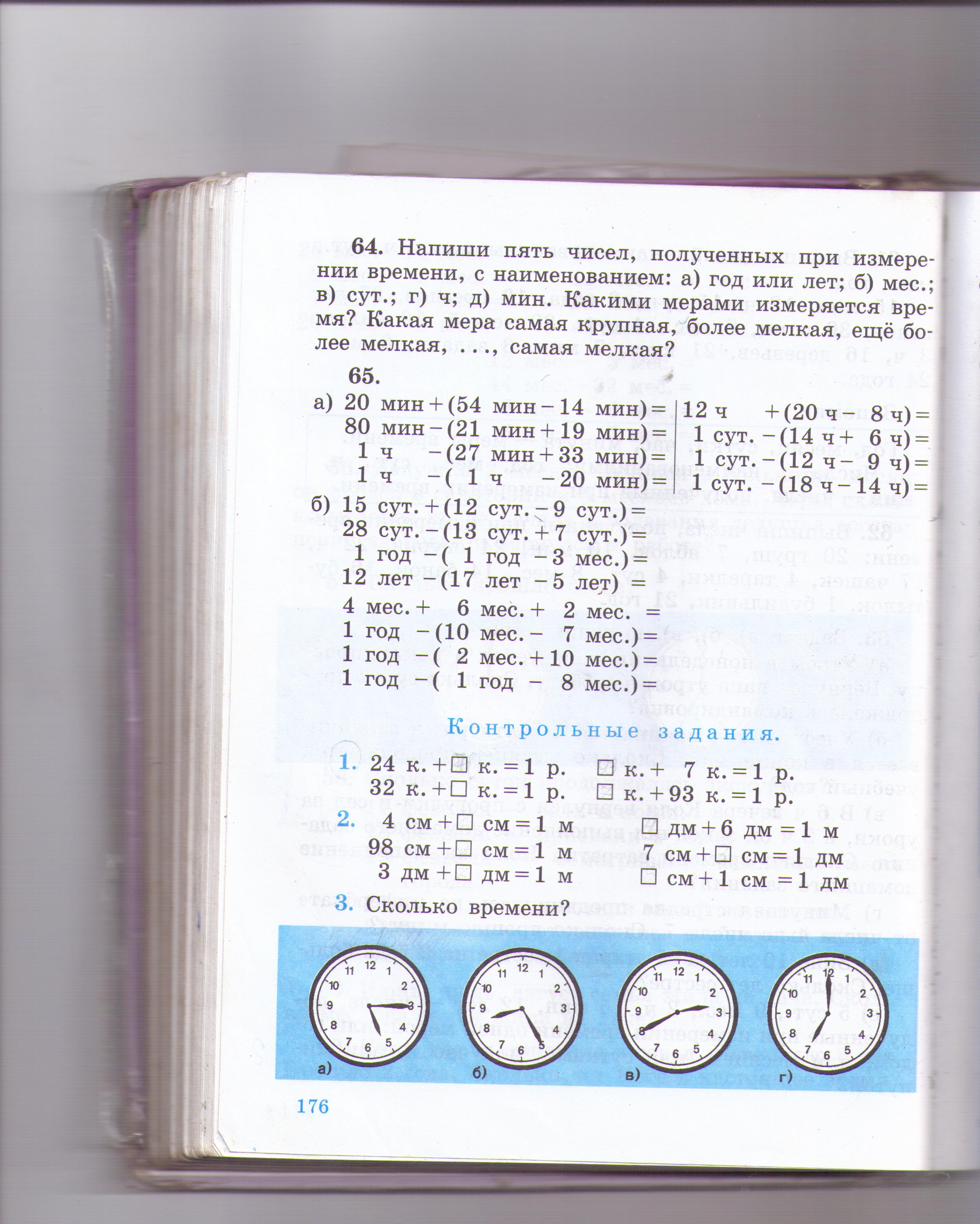 3.Написать название первого месяца в году, третьего, шестого, десятого и последнего месяца года.4. Выполнить действия:1ч-22мин		1сут.-2ч		1год-2мес.1дм-4см		1р.-100к.		1м-9дм1сут.-24ч.		1год-6мес.		1ч-2мин5.Измерьте отрезки и запишите полученные числа: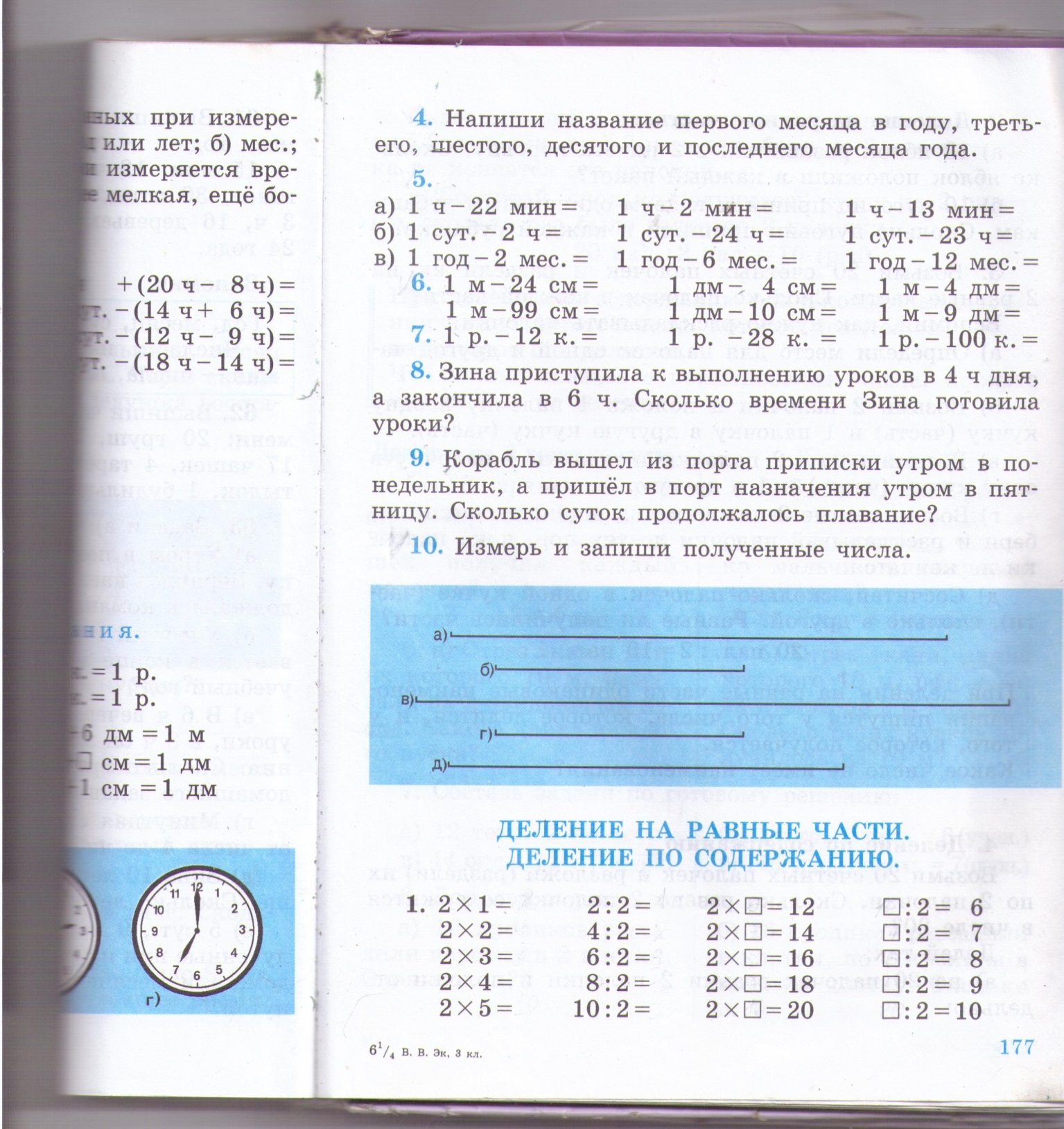 6. Составить краткую запись и решить задачу:Зина приступила к выполнению уроков в 4 ч дня, а закончила в 6 ч вечера. Сколько времени Зина готовила уроки?Самостоятельная работа «Деление на равные части и по содержанию».1. Решить примеры:2*6		20:2		16:4		2*914:2		2*7		3*4		16:25*3		3*6		2*8		20:520:4		12:2		18:2		18:32. Составить краткую запись и решить задачу:В трёх командах 18 спортсменов. Сколько человек в каждой команде, если команды одинаковые по числу спортсменов?3. Составить краткую запись и решить задачу:Дежурный раздал 20 тетрадей всем ученикам своего класса, по 2 тетради каждому. Сколько учеников в классе?Годовая контрольная работа.1. Выполнить действия:2*4		3*4		5*4		2*912:2		16:2		20:5		18:36*6		24:6		12:3		5*62. Решить примеры:40-7			56-31			26+1350+10			28-18			71+293. Решить примеры с именованными числами:1дм+8дм		8дм+9дм12дм-3дм		17дм-14дм20дм-9дм		1дм+12дм4. Начертить две прямые линии, два луча, два отрезка.5. Написать название второго, четвёртого и пятого месяца года.6. Составить краткую запись и решить задачу:На одно платье идёт 3 м ткани. Сколько нужно ткани на 4 платья?4 классВходная контрольная работа.1. Составить краткую запись и решить задачу:В вагоне электропоезда 100 мест, а в автобусе на 60 мест меньше. Сколько мест в автобусе?2.Выполни действия:50+8               20-13+8            14-780+4               14-7+6              24-83. Выполнить действия с именованными числами:	40р.+23р.		9р.+5р.=4. Сравни числа:42...30         36...63       44...4    23...235. Начерти два отрезка: первый длиной 2см, а второй на 3см длиннее первого.Самостоятельная работа «Умножение и деление».1. Составить краткую запись и решить задачу:Сколько одинаковых карандашей можно купить на 15 р., если каждый карандаш стоит 3 р.?2. Выполни действия:18+20:2		82+18:3		24-15:53. Выполни действия с именованными числами:70 кг+30 кг		7 см * 3см		24 мм : 6 мм		100 р – 35 р.		2 кг * 9 кг		45 ц +14 ц4.Начерти три угла: прямой, тупой и острый.Контрольная работа «Письменное сложение и вычитание в пределах 100 без перехода через разряд».1.Составить краткую запись и решить задачу:В саду растут 30 яблонь, груш на 13 меньше. Сколько всего деревьев растёт в саду?2.Выполни действия:40-15:3		54+2*8		32+18:3	24+36-15		17+(14+26)		18-0+32Выпиши из полученных ответов чётные числа.3. Числа 12 и 20 увеличь на 8.4. Дополни до 100 числа 40,43.5. Уменьши на 12 каждое число: 18, 20, 40, 100.6. Сравни числа:24…14		40…40		10…10015…32		19…19		30…37. Начерти окружность радиусом 2 см.Контрольная работа за I четверть «Сложение и вычитание в пределах 100 без перехода через разряд».1. Решить примеры на вычитание.43-27			74-36			46-2936-18			47-39			81-152. Решить примеры с именованными числами.37р.-19р.		57р.-38р.		53р.-16р.76к.-48к.		61к.-34к.		52к.-47к.24мм-17мм		46мм-28мм		97мм-19мм3. Решить примеры в два действия.20:4+75		16:4+96		2*7+16		3*3+71Самостоятельная работа «Умножение и деление чисел 2 и 3».1. Составить краткую запись и решить задачу:18 литров воды разлили поровну в 3 ведра. Сколько литров воды налили в каждое ведро?2. Решить примеры.3*7		18:3		3*9		24:32*6		20:2		2*8		18:23. Решить примеры в два действия:2*8+84		27:3+36		3*8+573*9-17		24:3+47		18:2+564. Начертить квадрат со стороной 4 см.5. Начертить прямоугольник со сторонами 2 см и 5 см.Самостоятельная работа «Умножение и деление числа 4».1. Составить краткую запись и решить задачу:В школе во время летних каникул каждую неделю красили по 4 окна. Сколько окон покрасили за месяц?2. Решить примеры в два действия:16:4*6		4*8-17		36:4+2841-4*7		25+4*9		24:4+484. Начертить окружность радиусом 30 мм. Отметь на окружности точками О и К дугу.5. Начерти ломаную из трёх отрезков. Обозначь её буквами.Контрольная работа за II четверть: «Умножение и деление числа 5».1. Составить краткую запись и решить задачу:В книге 45 страниц, а в журнале в 5 раз меньше. Сколько страниц в журнале?2. Решить примеры:28:4		5*7+165*6		45:9+3830:5		5*4+753. Начертить замкнутую ломаную линию. Обозначить её буквами. Обозначить точку О внутри замкнутой ломаной линией.4. Начертить незамкнутую ломаную линию, которая состоит из четырёх отрезков. Обозначить её буквами. Обозначить точку О на одном из отрезков ломаной.    Самостоятельная работа «Умножение и деление на число 8».1. Реши задачу: В столярной мастерской было 65 досок. Из 17 досок сделали полставки для цветов, а из остальных 8 одинаковых табуреток. Сколько досок пошло на каждую табуретку?2. Решить примеры в два действия:6*8-39		8*2+75		18+35:7		17+8*98*4-17		40:8+77		54:6+27		19+4*73. Начертить два отрезка МК и АD, которые имеют точку пересечения. Обозначить эту точку буквой.4.Решить примеры:8*4		40:8		7*6		56:78*8		80:8		16:8		24:8Самостоятельная работа «Умножение и деление числа 9».1. Составить краткую запись и решить задачу:В чайном сервизе 12 чашек, а в трёх кофейных сервизах 18 чашек. Купили один чайный и один кофейный сервизы. Сколько чашек купили?2. Решить примеры по действиям:81:9+26		8*7-18		8*7-18:236:9+48		4*8-27		4*8+27:972:9+36		9*6-39		9*6-36:93. Построить два пересекающих отрезка. Длина первого отрезка 7 см, а второй отрезок на 2 см короче.4. Постройте отрезок длиной 50 мм и прямую, которая пересекает отрезок. Обозначить точку пересечения буквой.Контрольная работа за III четверть: «Умножение и деление чисел».1. Реши задачу: Составить задачу по краткой записи и решить её:На 7 платьев – по 3 мНа 6 фартуков – по 1 м		?2. Решить примеры:17+21:3		28+4*9		36+16:4		40-14:732-18:6		28-9*33. Начертить отрезок длиной 8 см внутри квадрата.4. Начертить отрезок длиной 42 мм, который пересекает прямоугольник.Контрольная работа «Сложение и вычитание именованных чисел».1. Составить краткую запись и решить задачу:Для группы продлённого дня купили 20 пар лыж, а коньков в 2 раза меньше. Сколько пар лыж и коньков купили?2. Решить примеры:40 см:4+16 см		36 см:4+78см8см*9 – 16см			7см*4 – 16 см1р.-45к.			1м-24см		1дм-6см			1ч-48мин3. Начертить квадрат с длиной стороны 50 мм. Начертить отрезок длиной 25 мм вне квадрата.4. Начертить прямоугольник длиной 60 мм и шириной 35 мм. Начертить прямую так, чтобы она пересекала две стороны прямоугольника.Контрольная работа по теме: «Сложение и вычитание чисел с переходом через разряд».1. Составить краткую запись и решить задачу:В первый день собрали 20 кг клюквы, а во второй день – на 7 кг меньше. Из 9 кг клюквы сварили варенье, а остальную клюкву продали. Сколько килограммов клюквы продали?2. Выполнить действия и проверить:37+19		58-19					46+35		42-1624+48		70-4538+53		53-293. Решить и вставить нужные знаки:     ,      , =24+17…36-9		49+22…51-1391-19…34+27		71-53…27-9Итоговая контрольная работа.1. Составить краткую запись и решить задачу: В сквере запланировано высадить 100 кустов роз. Высадили 68 кустов. Сколько кустов осталось высадить?2.Выполни действия:(27+13):4                       7*9-45(75-25):5                        48:8*73.Начерти прямоугольник, у которого основание равно 60 мм, а боковая сторона 30мм.4. Выполни действия:55+17                           3*6                      70-35                             9*7        5. Заполни пропуски:30см= …. дм                              5дм=……смРассмотрено на методическом объединении учителей начальных классов  Протокол № от ________________20___г.Руководитель МОЯкушева И.А. СОГЛАСОВАНО на методическом советеМБОУ «Зыковская СОШ»Протокол № ______от _________________20___г. Зам. директора по УРАлександрова Н.А. «Утверждаю»Директор МБОУ «Зыковская СОШ»____________________Загородний Е.И. Приказ №  от _________________20___г. Основной целью изучения предмета «Математика» является: коррекция и развитие познавательной деятельности путем формирования основ математических знаний и умений.Задачи- знание числового ряда 1—10 в прямом и обратном порядке;- счет, присчитыванием, отсчитыванием по единице и равными числовыми группами в пределах 10;- откладывание любых чисел в пределах 10 с использованием счетного материала;- знание названия компонентов сложения, вычитания;- понимание смысла арифметических действий сложения и вычитания (на равные части и по содержанию);- знание порядка действий в примерах в два арифметических действия;- знание и применение переместительного свойство сложения;- выполнение устных и письменных действий сложения и вычитания чисел в пределах 10;- знание единиц (мер) измерения стоимости, длины, массы, времени и их соотношения;- различение чисел, полученных при счете и измерении, запись чисел, полученных при измерении;- знание порядка месяцев в году;- определение времени по часам;- решение, составление, иллюстрирование всех изученных простых арифметических задач;- краткая запись, моделирование содержания, решение составных арифметических задач в два действия;- различение замкнутых, незамкнутых кривых, ломаных линий;- знание названий элементов четырехугольников, вычерчивание прямоугольника (квадрата) с помощью чертежного треугольника на нелинованной бумаге.Основной целью изучения математике является: расширение у обучающихся жизненного опыта, наблюдений о количественной стороне окружающего мира; использование  математических знаний в повседневной жизни при решении конкретных практических задач.Задачи- формировать осознанные и прочные навыки вычислений, представлений о геометрических фигурах;- повышение уровня общего развития учащихся, коррекция и развитие  познавательной деятельности  и личностных качеств;- воспитание трудолюбия, самостоятельности, терпеливости, настойчивости, любознательности;- научить читать и записывать числа в пределах 20;- пробудить у обучающихся интерес к математике, к количественным изменениям элементов предметных множеств и чисел, измерению величины;- коррекция и развитие познавательной деятельности, личностных качеств обучающихся;- формирование умений планировать свою деятельность, осуществлять контроль и самоконтрольОсновной целью изучения предмета «Математика» носит практическую направленность и тесно связано с другими учебными предметами, жизнью, учит использовать математические знания в нестандартных ситуациях.Задачи- дать обучающимся количественные, пространственные, временные и геометрические представления, которые  помогут им в дальнейшем включиться в трудовую деятельность;- через обучение математике повышать уровень общего развития обучающихся и по возможности наиболее полно скорректировать недостатки их познавательной деятельности и личностных качеств;- развивать речь обучающихся, обогащать её математической терминологией;- воспитывать у обучающихся целеустремленность, терпение, работоспособность, настойчивость, трудолюбие, самостоятельность, прививать им навыки контроля и самоконтроля, развивать у них точность и глазомер, умение планировать работу и доводить начатое дело до завершения.Основной целью изучения предмета «Математика» является: подготовить обучающихся к жизни и овладению доступными профессионально-трудовыми навыками.Задачи- формировать знания о многозначных числах в пределах 100 и арифметических действиях в пределах 100,  о соотношении единиц различных величин (длины, массы, времени),  арифметических действиях с  ними; о геометрических фигурах,  о свойствах элементов  (названия элементов четырёхугольников);- развивать образное и логического мышление, воображение; формировать предметные умения и навыки, необходимые для успешного решения учебных и практических задач, продолжения образования;- формировать математические знания и умения для практического применения в повседневной жизни, основных видах трудовой деятельности, при изучении других учебных предметов;- максимальное общее развитие обучающихся, корректировать недостатки их познавательной деятельности и личностные качества с учетом индивидуальных возможностей каждого обучающегося на различных этапах;- воспитывать целенаправленную деятельность, трудолюбие, самостоятельность, навыки контроля и самоконтроля, аккуратности и умение принимать решения, устанавливать адекватные, деловые, производственные и общечеловеческие отношения в современном обществе;- воспитывать интерес к математике, стремление использовать математические знания в повседневной жизни.Раздел 1ПропедевтикаДостаточный уровеньДостаточный уровеньОбучающиеся должны знать/понимать- сравнивать два предметов, серии предметов;- сравнивать предметы по величине: большой, маленький, больше, меньше, равные, одинаковые по величине, равной, такой же величины;- сравнивать предметы по размеру;- сравнение двух предметов: длинный, короткий (широкий, узкий. высокий, низкий, глубокий, мелкий, толстый, тонкий); длиннее, короче (шире, уже, выше, ниже, глубже, мельче, толще, тоньше); равные, одинаковые по длине (ширине, высоте, глубине, толщине); равной, одинаковой, такой же длины (ширины, высоты, глубины, толщины);- сравнивать предметы по длине (ширине, высоте, глубине, толщине); длиннее, короче (шире, уже, выше, ниже, глубже, мельче, тоньше, толще); самый длинный, самый короткий (самый широкий, узкий, высокий, низкий, глубокий, мелкий, толстый, тонкий);- сравнивать предметы по массе (весу): тяжёлый, лёгкий, тяжелее, легче, равные, одинаковые по тяжести (равного, одинакового, такого же веса);- сравнивать предметные  совокупности. Слова: столько, много, мало, больше, меньше, столько же, равное количество, немного, несколько, один, ни одного;- сравнивать  количество предметов одной совокупности до и после изменения количества предметов, её составляющих;- лишние, недостающие предметы;- сравнивать по возрасту: молодой, старый, моложе, старше;- ориентироваться на листе бумаги: вверху, внизу, справа, слева, в середине (центре); верхний, нижний, правый, левый край листа; то же для сторон: верхняя, нижняя, правая, левая половина, верхний правый, левый, нижний правый, левый углы;- знать цвет, величину, массу, размеры, форму предметов;- знать положение предметов в пространстве, на плоскости относительно учащегося, по отношению друг к другу: впереди, сзади, справа, слева, правее, левее, вверху, внизу, выше, ниже, далеко, близко, дальше, ближе, рядом, около, здесь, там, на, в, внутри, перед, за, над, под, напротив, между, в середине, в центре;- знать отношение порядка следования: первый, последний, крайний, после, за, следом, следующий за;- знать части суток, порядок их следования; дни: вчера, сегодня, завтра.уметь:- определять положение предметов в пространстве относительно себя, а также помещать предметы в указанное положение;- сравнивать предметы по величине, размеру, массе «на глаз», наложением, приложением, «на руку»;- оценивать и сравнивать количество предметов в совокупностях «на глаз», путём установления взаимно однозначного соответствия, выделять лишние, недостающие;- увеличивать и уменьшать количество предметов в совокупности, объёмы жидкости, сыпучего вещества; объяснять эти изменения.Минимальный уровеньМинимальный уровеньОбучающиеся должны знать/пониматьС помощью учителя, предметных картинок и по образцу:- сравнивать два предметов, серии предметов;- сравнивать предметы по величине: большой, маленький, больше, меньше, равные, одинаковые по величине, равной, такой же величины;- сравнивать предметы по размеру;- сравнение двух предметов: длинный, короткий (широкий, узкий. высокий, низкий, глубокий, мелкий, толстый, тонкий); длиннее, короче (шире, уже, выше, ниже, глубже, мельче, толще, тоньше); равные, одинаковые по длине (ширине, высоте, глубине, толщине); равной, одинаковой, такой же длины (ширины, высоты, глубины, толщины);- сравнивать предметы по длине (ширине, высоте, глубине, толщине); длиннее, короче (шире, уже, выше, ниже, глубже, мельче, тоньше, толще); самый длинный, самый короткий (самый широкий, узкий, высокий, низкий, глубокий, мелкий, толстый, тонкий);- сравнивать предметы по массе (весу): тяжёлый, лёгкий, тяжелее, легче, равные, одинаковые по тяжести (равного, одинакового, такого же веса);- сравнивать предметные  совокупности. Слова: столько, много, мало, больше, меньше, столько же, равное количество, немного, несколько, один, ни одного;- сравнивать  количество предметов одной совокупности до и после изменения количества предметов, её составляющих; лишние, недостающие предметы;- ориентироваться на листе бумаги: вверху, внизу, справа, слева, в середине (центре); верхний, нижний, правый, левый край листа; то же для сторон: верхняя, нижняя, правая, левая половина, верхний правый, левый, нижний правый, левый углы;- сравнивать по возрасту: молодой, старый, моложе, старше;- знать цвет, величину, массу, размеры, форму предметов;- знать положение предметов в пространстве, на плоскости относительно учащегося, по отношению друг к другу: впереди, сзади, справа, слева, правее, левее, вверху, внизу, выше, ниже, далеко, близко, дальше, ближе, рядом, около, здесь, там, на, в, внутри, перед, за, над, под, напротив, между, в середине, в центре;- знать отношение порядка следования: первый, последний, крайний, после, за, следом, следующий за;- сутки: утро, день, вечер, ночь. уметь:С помощью учителя, по образцу, предметным картинкам:- определять положение предметов в пространстве относительно себя, а также помещать предметы в указанное положение;- сравнивать предметы по величине, размеру, массе «на глаз», наложением, приложением, «на руку»;- оценивать и сравнивать количество предметов в совокупностях «на глаз», путём установления взаимно однозначного соответствия, выделять лишние, недостающие;- увеличивать и уменьшать количество предметов в совокупности, объёмы жидкости, сыпучего вещества; объяснять эти изменения.Раздел 2Первый десятокДостаточный уровеньДостаточный уровеньОбучающиеся должны знать/понимать- считать по одному и равными группами по 2,3 (счёт предметов и отвлечённый счёт);- количественные, порядковые числительные, цифры 1-9;- число и цифра 0;- соотношение количества, числительного, цифры. Место каждого числа в числовом ряду (0-9);- сравнение чисел;- установление отношения больше, меньше, равно;- арифметические действия: сложение, вычитание, знаки действий «+», «-»;- число и цифра 10. Десять единиц – один десяток;- состав чисел первого десятка из двух слагаемых;- приёмы сложения и вычитания;- таблицы состава чисел в пределах 10, её использование при выполнении действия вычитания;- название компонентов и результатов сложения и вычитания (в речи учителя);- переместительное свойство сложения (практическое использование);- структура задачи: условие, числовые данные (числа), вопрос, решение, ответ;- простые арифметические задачи на нахождение суммы и остатка;- знать количественные и порядковые числительные в пределах 10;- знать состав однозначных чисел и числа 10 из двух слагаемых;- выполнять сложение и вычитание чисел в пределах 10;- решать задачи на нахождение суммы, остатка, иллюстрировать содержание задачи с помощью предметов, их заместителей, рисунков, составлять задачи по образцу, готовому решению, краткой записи, предложенному сюжету, на заданное арифметическое действие;- знать название, порядок дней недели, количество суток в неделе;- точка, прямая и кривая линии;- вычерчивание прямой линии с помощью линейки в различном положении по отношению к краю листа бумаги;- отрезок, длина отрезка;- черчение прямых, проходящих через 1-2 точки.- геометрические фигуры: круг, треугольник, квадрат, прямоугольник, овал.уметь:- чертить прямую линию, отрезок заданной длины;- измерять отрезок;- чертить прямоугольник, квадрат, треугольник по заданным вершинам;- правильно называть, читать, записывать, сравнивать числа в пределах 10.Минимальный уровеньМинимальный уровеньОбучающиеся должны знать/пониматьС помощью учителя, предметных картинок, образца:- считать по одному и равными группами по 2,3 (счёт предметов и отвлечённый счёт);- количественные, порядковые числительные, цифры 1-9;- число и цифра 0;- соотношение количества, числительного, цифры. Место каждого числа в числовом ряду (0-9);- сравнение чисел;- установление отношения больше, меньше, равно;- арифметические действия: сложение, вычитание, знаки действий «+», «-»;- число и цифра 10. Десять единиц – один десяток;- название компонентов и результатов сложения и вычитания (в речи учителя);- знать состав однозначных чисел и числа 10 из двух слагаемых;- выполнять сложение и вычитание чисел в пределах 10;- с помощью учителя решать задачи на нахождение суммы, остатка, иллюстрировать содержание задачи с помощью предметов, их заместителей, рисунков, составлять задачи по образцу, готовому решению, краткой записи, предложенному сюжету, на заданное арифметическое действие;- знать название, порядок дней недели, количество суток в неделе;- геометрические фигуры (круг, треугольник, квадрат, прямоугольник, овал);- знать линии - прямую, кривую, отрезок.уметь:С помощью учителя и образца:- чертить прямую линию, отрезок заданной длины по образцу;- измерять отрезок;- чертить прямоугольник, квадрат, треугольник по заданным вершинам с помощью учителя;- правильно называть, читать, записывать, сравнивать числа в пределах 10.Раздел 3Второй десятокДостаточный уровеньДостаточный уровеньОбучающиеся должны знать/понимать- читать и записывать цифрами натуральные числа в пределах двух десятков и называть их в порядке возрастания и убывания;- сравнивать изученные числа;уметь:- правильно называть, читать, записывать, сравнивать числа в пределах 20;- выполнять сложение и вычитание в пределах 20;- решать простые задачи на сложение и вычитание в пределах 20.Минимальный уровеньМинимальный уровеньОбучающиеся должны знать/пониматьС помощью учителя, наглядного пособия:- читать и записывать цифрами натуральные числа в пределах двух десятков и называть их в порядке возрастания и убывания;- помощью учителя или по образцу сравнивать изученные числа;уметь:С помощью учителя:- правильно называть, читать, записывать, сравнивать числа в пределах 20;- выполнять сложение и вычитание в пределах 20;- с помощью учителя или по образцу решать простые задачи на сложение и вычитание в пределах 20.Раздел 1Нумерация первого десятка.		Достаточный уровень		Достаточный уровеньОбучающиеся должны знать/понимать- счет в пределах 10 по единице и равными числовыми группами- таблицу состава чисел- названия компонента и результатов сложения и вычитания- математический смысл выражений «столько же», «больше на», «меньше на»уметь:- выполнять сложение и вычитание чисел в пределах 10- решать простые и составные  арифметические задачи и конкретизировать с помощью предметов или их заместителей и кратко записывать содержание задачи- оценивать собственные математические знания и умения- применять полученные математические знания для решения учебно-познавательных задачМинимальный уровеньМинимальный уровеньОбучающиеся должны знать/понимать- счет в пределах 10 по единице и равными числовыми группами с опорой на ленту цифр;- с опорой на наглядное пособие знать таблицу состава чисел;- с опорой на наглядное пособие знать названия компонентов сложения и вычитания;- с помощью учителя знают математический смысл выражений «столько же», «больше на», «меньше на»;уметь:- с опорой на алгоритм умеют выполнять сложение и вычитание чисел в пределах 10;- с помощью схемы решать простые  арифметические задачи и конкретизировать с помощью предметов или их заместителей и кратко записывать содержание задачи;- с помощью учителя оценивать собственные математические знания и умения.Раздел 2Второй десятокДостаточный уровеньДостаточный уровеньОбучающиеся должны знать/понимать- счет в пределах 20 по единице и равными числовыми группами;- сравнивать числа в пределах второго десятка;- математический смысл выражений «столько же», «больше на», «меньше на»;уметь:- выполнять сложение и вычитание чисел в пределах 20;- решать простые  арифметические задачи и конкретизировать с помощью предметов или их заместителей и кратко записывать содержание задачи;- оценивать собственные математические знания и умения;- применять полученные математические знания для решения учебно-познавательных задач.Минимальный уровеньМинимальный уровеньОбучающиеся должны знать/понимать- счет в пределах 20 по единице и равными числовыми группами с опорой на кассу цифр;- с опорой на наглядное пособие знать таблицу состава чисел; - сравнивать числа в пределах второго десятка;- с помощью учителя знают математический смысл выражений «столько же», «больше на», «меньше на»;уметь:- с опорой на алгоритм умеют выполнять сложение и вычитание чисел в пределах 20;- с помощью схемы решать простые  арифметические задачи и конкретизировать с помощью предметов или их заместителей и кратко записывать содержание задачи;- с помощью учителя оценивать собственные математические знания и умения.Раздел 3Сложение и вычитание в пределах 20.Достаточный уровеньДостаточный уровеньОбучающиеся должны знать/понимать- название компонентов сложения и вычитания;- таблицу состава чисел из двух однозначных с переходом через десяток- адекватное оценивание результатов своей деятельности.уметь:- выполнять сложение и вычитание чисел в пределах 20; - оценивать собственные математические знания и умения;- применять полученные математические знания для решения учебно-познавательных задач;- способность преодолевать трудности, доводить начатую работу до её завершения.Минимальный уровеньМинимальный уровеньОбучающиеся должны знать/понимать- с опорой на наглядное пособие название компонентов сложения и вычитания;- с помощью учителя адекватное оценивание результатов своей деятельности.уметь:- с опорой на алгоритм выполнять сложение и вычитание чисел в пределах 20;- с помощью учителя оценивать собственные математические знания и умения.Раздел 4ВеличиныДостаточный уровеньДостаточный уровеньОбучающиеся должны знать/понимать- меры времени,- меры длины: сантиметр, дециметр- овладение основами логического и алгоритмического мышления, пространственного воображения и математической речиуметь:- складывать и вычитать числа, полученные при измерении;- определять время по часамМинимальный уровеньМинимальный уровеньОбучающиеся должны знать/понимать- с помощью наглядного пособия знать и называть меры времени- с помощью наглядного пособия знать и называть меры длины: сантиметр, дециметр- овладение основами логического и алгоритмического мышления, пространственного воображения и математической речиуметь:- с помощью учителя и по алгоритму складывать и вычитать числа, полученные при измерении;- с помощью учителя и модели часов определять время по часамРаздел 5Геометрический материалДостаточный уровеньДостаточный уровеньОбучающиеся должны знать/понимать- элементы угла, виды углов- овладение основами логического и алгоритмического мышления, пространственного воображения и математической речиуметь:- чертить отрезки, углы: прямой, тупой, острый, - различать прямая, луч, отрезок- применять полученные математические знания для решения учебно-познавательных задач- способность преодолевать трудности, доводить начатую работу до её завершенияМинимальный уровеньМинимальный уровеньОбучающиеся должны знать/понимать- с помощью наглядного пособия называть элементы угла, виды углов- с помощью наглядного пособия называть прямую, луч, отрезокуметь:- по алгоритму чертить отрезки, углы: прямой, тупой, острый, - различать прямая, луч, отрезок- с помощью учителя оценивать собственные математические знания и умения.Раздел 1Второй десяток.Достаточный уровеньДостаточный уровеньОбучающиеся должны знать/понимать- состав числа в пределах 20;- название компонентов сложения и вычитания в пределах 20;уметь:- выполнять сложение и вычитание чисел в пределах 20, - решать простые задачи на сложение и вычитание в пределах 20, - оценивать собственные математические знания и умения, - применять полученные математические знания для решения учебно-познавательных задач, - владеть коммуникативными умениями с целью реализации возможностей успешного сотрудничества с учителем и обучающимися класса (при групповой работе, работе в парах).Минимальный уровеньМинимальный уровеньОбучающиеся должны знать/понимать- состав числа в пределах 20 с помощью таблицы;- название компонентов сложения и вычитания в пределах 20 с помощью учителя и алгоритма;уметь:- выполнять сложение и вычитание чисел в пределах 20 с помощью ленты цифр;- решать простые задачи на сложение и вычитание в пределах 20 с помощью алгоритма;- применять полученные математические знания для решения учебно-познавательных задач с помощью учителя;- владеть коммуникативными умениями с целью реализации возможностей успешного сотрудничества с учителем и обучающимися класса ( работе в парах) при взаимопомощи учителя;Раздел 2Сложение и вычитание в пределах 20.Достаточный уровеньДостаточный уровеньОбучающиеся должны знать/понимать- название компонентов сложения и вычитания;-адекватное оценивание результатов своей деятельности;уметь:- выполнять сложение и вычитание чисел в пределах 20; - оценивать собственные математические знания и умения; - применять полученные математические знания для решения учебно-познавательных задач;- способность преодолевать трудности, доводить начатую работу до её завершения;Минимальный уровеньМинимальный уровеньОбучающиеся должны знать/понимать- название компонентов сложения и вычитания с опорой на наглядное пособие;-адекватное оценивание результатов своей деятельности с помощью учителя;уметь:- выполнять сложение и вычитание чисел в пределах 20 с опорой на алгоритм;- оценивать собственные математические знания и умения с помощью учителя;Раздел 3Умножение и деление.Достаточный уровеньДостаточный уровеньОбучающиеся должны знать/понимать- название компонентов умножения и деления;-адекватное оценивание результатов своей деятельности;уметь:- выполнять умножение и деление  чисел в пределах 20; - оценивать собственные математические знания и умения; - применять полученные математические знания для решения учебно-познавательных задач;- способность преодолевать трудности, доводить начатую работу до её завершения;Минимальный уровеньМинимальный уровеньОбучающиеся должны знать/понимать- название компонентов умножения и деления с опорой на наглядное пособие;-адекватное оценивание результатов своей деятельности с помощью учителя;уметь:- выполнять умножение и деление чисел в пределах 20 с опорой на алгоритм;- оценивать собственные математические знания и умения с помощью учителя;Раздел 4Сотня. Достаточный уровеньДостаточный уровеньОбучающиеся должны знать/понимать- счет в пределах 100  десятками и равными числовыми группами;- названия компонентов и результатов сложения и вычитания в пределах 100.- математический смысл выражений «столько же», «больше на», «меньше на»;уметь:- выполнять сложение и вычитание чисел в пределах 100;- решать простые  арифметические задачи и конкретизировать с помощью предметов или их заместителей и кратко записывать содержание задачи; - оценивать собственные математические знания и умения;- применять полученные математические знания для решения учебно-познавательных задач;Минимальный уровеньМинимальный уровеньОбучающиеся должны знать/понимать- счет в пределах 100  десятками  и равными числовыми группами с опорой на кассу цифр;- названия компонентов и результатов сложения и вычитания в пределах 100 с опорой на наглядное пособие;- математический смысл выражений «столько же», «больше на», «меньше на» с помощью учителя;уметь:- выполнять сложение и вычитание чисел в пределах 100 с опорой на алгоритм.- решать простые  арифметические задачи и конкретизировать с помощью предметов или их заместителей и кратко записывать содержание задачи с помощью схемы;- оценивать собственные математические знания и умения с помощью учителя;Раздел 5Сложение и вычитание в пределах 100.Достаточный уровеньДостаточный уровеньОбучающиеся должны знать/понимать- название компонентов сложения и вычитания в пределах 100;-адекватное оценивание результатов своей деятельности;уметь:- выполнять сложение и вычитание чисел в пределах 100; - оценивать собственные математические знания и умения; - применять полученные математические знания для решения учебно-познавательных задач;- способность преодолевать трудности, доводить начатую работу до её завершения;Минимальный уровеньМинимальный уровеньОбучающиеся должны знать/понимать- название компонентов сложения и вычитания в пределах 100 с опорой на наглядное пособие;-адекватное оценивание результатов своей деятельности с помощью учителя;уметь:- выполнять сложение и вычитание чисел в пределах 100 с опорой на алгоритм;- оценивать собственные математические знания и умения с помощью учителя;Раздел 6ВеличиныДостаточный уровеньДостаточный уровеньОбучающиеся должны знать/понимать- меры стоимости; - меры длины;- меры массы; - единицы времени;уметь:- складывать, вычитать, умножать и делить числа, полученные при измерении;Минимальный уровеньМинимальный уровеньОбучающиеся должны знать/понимать- меры стоимости с. опорой на наглядное пособие.- меры длины с опорой на наглядное пособие,  - меры массы с опорой на наглядное пособие. -единицы времени с опорой на наглядное пособие.-адекватное оценивание результатов своей деятельности с помощью учителя.уметь:-складывать, вычитать, умножать и делить числа, полученные при измерении с помощью алгоритма.- оценивать собственные математические знания и умения с помощью учителя;Раздел 7Геометрический материалДостаточный уровеньДостаточный уровеньОбучающиеся должны знать/понимать- элементы угла, виды углов;- меры длины: сантиметр, дециметр;- овладение основами логического и алгоритмического мышления, пространственного воображения и математической речи;уметь:- чертить отрезки, углы: прямой, тупой, острый; - различать прямая, луч, отрезок;- применять полученные математические знания для решения учебно-познавательных задач;- способность преодолевать трудности, доводить начатую работу до её завершения;Минимальный уровеньМинимальный уровеньОбучающиеся должны знать/понимать- элементы угла, виды углов с опорой на таблицы;- меры длины: сантиметр, дециметр с опорой на таблицы;уметь:- чертить отрезки, углы: прямой, тупой, острый с помощью учителя; - различать прямая, луч, отрезок с помощью алгоритма;- применять полученные математические знания для решения учебно-познавательных задач с помощью учителя;Раздел 1СотняДостаточный уровеньДостаточный уровеньОбучающиеся должны знать/понимать- числовой ряд 1-100 в прямом и обратном порядке- сравнение чисел по количеству разрядов, по количеству десятков и единиц- присчитывание и отсчитывание по 3, 6, 9, 4, 8, 7,  - состав двузначных чиселуметь:- читать, записывать под диктовку, откладывать на счётах, сравнивать (больше, меньше) числа в пределах 100- выполнять сложение и вычитание чисел в пределах 100 без перехода через десяток- решать простые и составные арифметические задачи, кратко записывать содержание задачиМинимальный уровеньМинимальный уровеньОбучающиеся должны знать/понимать- числовой ряд 1-100 в прямом порядке- сравнение чисел по количеству разрядов, по количеству десятков и единиц по образцу- с помощью наглядного пособия знать состав двузначных чиселуметь:- читать, записывать под диктовку, сравнивать (больше, меньше) числа в пределах 100- по алгоритму выполнять сложение и вычитание чисел в пределах 100 без перехода через десяток- с помощью учителя решать простые и составные арифметические задачи, кратко записывать содержание задачиРаздел 2Сложение и вычитание в пределах 100Достаточный уровеньДостаточный уровеньОбучающиеся должны знать/понимать- различие между устным и письменным сложением и вычитанием чисел в пределах 100- письменное сложение и вычитание двузначных чисел с переходом через разряд-решать, составлять, иллюстрировать все изученные простые арифметические задачиуметь:- выполнять устные и письменные действия сложения и вычитания- решать, составлять, иллюстрировать все изученные простые арифметические задачи- решать составные задачи с помощью учителяМинимальный уровеньМинимальный уровеньОбучающиеся должны знать/понимать- письменное сложение и вычитание двузначных чисел с переходом через разряд- решать, составлять, иллюстрировать все изученные простые арифметические задачиуметь:- по алгоритму и образцу выполнять устные и письменные действия сложения и вычитания- с помощью учителя решать, составлять, иллюстрировать все изученные простые арифметические задачиРаздел 3Умножение и делениеДостаточный уровеньДостаточный уровеньОбучающиеся должны знать/понимать- таблицы умножения всех однозначных чисел и числа 10- правило умножения чисел 1 и 0, на 1 и 0, деления 0 и деления на 1, на 10- название компонентов умножения и деления, - составные задачи, решаемые двумя арифметическими действиямиуметь:- практически пользоваться переместительным свойством умножения, - самостоятельно кратко записывать, моделировать содержание, решать составные арифметические задачи в два действияМинимальный уровеньМинимальный уровеньОбучающиеся должны знать/понимать- с опорой на таблицу умножения  знать таблицы умножения всех однозначных чисел и числа 10- правило умножения чисел 1 и 0, на 1 и 0, деления 0 и деления на 1, на 10- с помощью наглядного пособия знать название компонентов умножения и деления- составные задачи, решаемые одним арифметическим действиемуметь:- с помощью учителя практически пользоваться переместительным свойством умножения- с помощью учителя  записывать, моделировать содержание, решать составные арифметические задачи в два действияРаздел 4ВеличиныДостаточный уровеньДостаточный уровеньОбучающиеся должны знать/понимать- меры длины, массы и их соотношения- меры времени и их соотношение, двойное обозначение времени- зависимость между стоимостью, ценой, количествомуметь:- определять время по часам тремя способами с точностью до 1 минуты- различать числа, полученные при счёте и измеренииМинимальный уровеньМинимальный уровеньОбучающиеся должны знать/понимать- меры длины, массы и их соотношения- меры времени и их соотношениеуметь:- определять время по часам одним способом- с помощью наглядного пособия различать числа, полученные при счёте и измеренииРаздел 5Геометрический материалДостаточный уровеньДостаточный уровеньОбучающиеся должны знать/понимать- различные случаи взаимного положения двух геометрических фигур- названия элементов четырехугольников- замкнутые и незамкнутые кривые: окружность, дугууметь:- различать замкнутые, незамкнутые кривые, ломаные линии, - вычислять длину ломаной- узнавать, называть, чертить, моделировать взаимное положение двух прямых, кривых линий, многоугольников, окружностей, находить точки пересечения- чертить прямоугольник (квадрат) с помощью чертежного треугольникаМинимальный уровеньМинимальный уровеньОбучающиеся должны знать/понимать- с помощью учителя различные случаи взаимного положения двух геометрических фигур- названия элементов четырехугольников- замкнутые и незамкнутые кривые: окружность, дугууметь:- с помощью учителя и наглядного пособия различать замкнутые, незамкнутые кривые, ломаные линии, вычислять длину ломаной, - с помощью учителя узнавать, называть, чертить, моделировать взаимное положение двух прямых, кривых линий, многоугольников, окружностей, находить точки пересечения- чертить прямоугольник (квадрат) с помощью чертежного треугольника с помощью учителя№ п/пТемаКол-во часовВиды деятельности 1 класс1 класс1 класс1 класс1Пропедевтика.30Сравнение предметов по размеру (большой-маленький, длинный-короткий, широкий-узкий, высокий-низкий, глубокий-мелкий, толстый-тонкий и т.д.). Сравнение предметов по количеству (больше, меньше, равно).  Сравнение пространственных представлений (далеко – близко, дальше – ближе, к, от, впереди – сзади, перед, за). Сравнение временных представлений (молодой-старый, давно-недавно, вчера, сегодня, завтра), Распознавать и называть геометрические фигуры: треугольник, прямоугольник, квадрат, круг.2Первый десяток.58Называть и обозначать  числа от 1 до 10. Счет по 1 и равными группами по 2, 3 (счет предметов и отвлеченный счет). Соотносить количество предметов с цифрой. Место каждого числа в числовом ряду (0—10). Сравнение чисел. Установление отношения больше, меньше, равно. Состав чисел первого десятка из двух слагаемых. Решение примеров на сложение и вычитание. Название компонентов и результатов сложения и вычитания (в речи учителя). Переместительное свойство сложения (практическое использование). Ставить точки, проводить линии. Проводить прямую линию по линейке. Чертить отрезок, находить отрезки в составе различных фигур. Сравнивать отрезки по длине. Распознавать и называть геометрические фигуры: треугольник, прямоугольник, квадрат, круг. Выделять квадраты из множества прямоугольников, чертить квадрат, прямоугольник на клетчатой бумаге.3Второй десяток.11Образовывать, называть, сравнивать, записывать, классифицировать числа в пределах 20. Уметь определять разрядный состав числа. Умение решать примеры и задачи в пределах 20; сравнивать числа. Каллиграфически правильно записывать цифры.99ч2 класс2 класс2 класс2 класс1Нумерация первого десятка.19Называть и обозначать  числа от 1 до 10. Счет по 1 и равными группами по 2, 3 (счет предметов и отвлеченный счет). Соотносить количество предметов с цифрой. Место каждого числа в числовом ряду (0—10). Сравнение чисел. Установление отношения больше, меньше, равно. Состав чисел первого десятка из двух слагаемых. Решение примеров на сложение и вычитание. Название компонентов и результатов сложения и вычитания (в речи учителя). Переместительное свойство сложения (практическое использование).2Второй десяток.32Образовывать, называть, сравнивать, записывать, классифицировать числа в пределах 20. Уметь определять разрядный состав числа. Умение решать примеры с «окошком»; сравнивать выражения с комментированием; каллиграфически правильно записывать цифры.3Сложение и вычитание в пределах 20.60Образовывать, называть, сравнивать, записывать, классифицировать числа в пределах 20. Уметь определять разрядный состав числа. Заменять двузначное число суммой разрядных слагаемых. Преобразовывать величины, решать задачи. Контролировать свою деятельность: проверять правильность выполнения вычислений изученными способами. 4Величины.16Умение преобразовывать величины. Переводить одни единицы длины в другие: мелкие в более крупные, крупные в более мелкие, используя соотношение между ними. Измерять и сравнивать длины. Переводить одни единицы массы, времени в другие, используя соотношение между ними. Выполнять сложение и вычитание величин. 5Геометрический материал.9Ставить точки, проводить линии. Проводить прямую линию по линейке. Чертить отрезок, находить отрезки в составе различных фигур. Сравнивать отрезки по длине. Распознавать и называть геометрические фигуры: треугольник, прямоугольник, квадрат, круг и т.д. Выделять квадраты из множества прямоугольников, чертить квадрат, прямоугольник. 136 чРазделыпрограммыНазвание темыСодержание темыКоличествочасовВиды контроляПервое полугодие – 64 чПервое полугодие – 64 чПервое полугодие – 64 чПервое полугодие – 64 чПервое полугодие – 64 чВторой десяток (64 ч)Второй десяток (64 ч)Второй десяток (64 ч)Второй десяток (64 ч)Второй десяток (64 ч)НумерацияАрифметические действияАрифметическиезадачиНумерация (повторение)Числовой ряд в пределах 20. Место каждого числав числовом ряду. Получение следующего, предыдущего чисел. Однозначные, двузначные числа.Десятичный состав чисел 11–20. Сравнение чисел.Сложение и вычитание в пределах 20	на основе десятичного состава чисел (10 + 3; 3 + 10; 13 – 3; 13 – 10),присчитывания и отсчитывания единицы (12 + 1; 1 + 12;13 – 1), с использованием переместительного свойства сложения.Простые и составные арифметические задачи, содержащие отношения «больше на …», «меньше на …»3НумерацияАрифметические действияАрифметическиезадачиЧисловой ряд в пределах 20. Место каждого числав числовом ряду. Получение следующего, предыдущего чисел. Однозначные, двузначные числа.Десятичный состав чисел 11–20. Сравнение чисел.Сложение и вычитание в пределах 20	на основе десятичного состава чисел (10 + 3; 3 + 10; 13 – 3; 13 – 10),присчитывания и отсчитывания единицы (12 + 1; 1 + 12;13 – 1), с использованием переместительного свойства сложения.Простые и составные арифметические задачи, содержащие отношения «больше на …», «меньше на …»Геометрический материалЕдиницы измерения и ихсоотношенияЛинииЛинии: прямая, кривая, луч, отрезок; их узнавание, называние, дифференциацияПостроение прямых линий через одну точку. Построение лучей из одной точки.Измерение длины отрезка, построение отрезка заданной длины. Сравнение отрезков по длине. Построение отрезка, равного по длине данному отрезку (такой же длины).Сравнение чисел, полученных при измерении длины одной мерой1Единицы измерения и их соотношенияЧисла, полученные при измерении величинВеличины (стоимость, длина, масса, емкость, время), единицы измерения величин (меры).Сравнение чисел, полученных при измерении величин одной мерой.Сравнение предметов по длине, массе, емкости. Размен, замена монет.3Арифметические действия Геометрический материал Арифметические задачиДифференциация чисел, полученных при счете предметови при измерении величин.Дифференциация чисел, полученных при измерении разных величин.Сложение и вычитание чисел, полученных при измерении величин одной мерой.Сравнение длины отрезков с 1 дм.Решение, составление простых арифметических задач на нахождение разности (остатка) (с числами, полученнымипри измерении величин).Решение арифметических задач на увеличение, уменьшение на несколько единиц числа, полученного при измерении времени, с использованием понятий «раньше»,«позже»Геометрический материалПересечение линийПересечение линий (прямых, кривых). Пересекающиеся и непересекающиеся линии:распознавание, моделирование взаимного положения двухпрямых, кривых линий.Нахождение пересечения линий в окружающей среде: пересекающиеся дороги, перекресток; непересекающиеся дороги (проезжая часть дороги и тротуар); правилабезопасного поведения на дороге.1Арифметические действияНумерация Арифметические задачи Геометрический материалАрифметическиедействияСложение и вычитание без перехода через десятокСложение и вычитание двузначного числа с однозначным (13 + 2; 2 + 13; 13 – 2; 18 + 2; 20 - 2).Вычитание двузначных чисел (18 – 12; 20 – 12). Увеличение, уменьшение числа на несколько единиц, с отражением выполненных действий в математической записи (составлении числового выражения).Упорядочение чисел в пределах 20.Составление простых и составных задач по краткой записи, их решение.Построение отрезка, длина которого больше (меньше) длины данного отрезка (с отношением «длиннее на … см», короче на … см»).Построение пересекающихся, непересекающихся линий.Нуль как результат вычитания (15 – 15), компонентсложения (15 + 0; 0 + 15).Нуль как компонент вычитания (3 – 0 = 3)3Контроль и учет знаний1ГеометрическийматериалТочка пересечениялинийТочка пересечения, ее нахождение при пересечении линий1Арифметические действияНумерация ГеометрическийматериалСложение с переходом через десятокСложение однозначных чисел с переходом через десяток с подробной записью решения путем разложения второго слагаемого на два числа.Таблица сложения на основе состава двузначных чисел (11-18) из двух однозначных чисел с переходом через десяток.Присчитывание по 2, 3, 4, 5, 6 в пределах 20.Построение пересекающихся отрезков; нахождение точки пересечения, обозначение ее буквой4Геометрический материалУглыОпределение с помощью чертежного угольника видов углов.Построение прямого угла с помощью чертежногоугольника с вершиной в данной точке; со стороной на данной прямой; с вершиной в данной точке и со стороной на данной прямой1Арифметические действияНумерация.Геометрический материалВычитание с переходом через десятокВычитание однозначных чисел из двузначных с переходом через десяток с подробной записью решения путем разложения вычитаемого на два числа.Отсчитывание по 2, 3, 4, 5, 6 в пределах 20.Определение видов углов на глаз с последующей проверкой с помощью чертежного угольника4Геометрический материалЧетырехугольникиЭлементы четырехугольников.Построение четырехугольников (квадрат, прямоугольник) по заданным точкам (вершинам) на бумаге в клетку; определение вида четырехугольника на основе знания свойств элементов квадрата, прямоугольника1Арифметические действияСложение и вычитание с переходом через десяток (все случаи)Использование таблицы сложения на основе состава двузначных чисел (11–18) из двух однозначных при выполнении вычитания однозначного числа из двузначного с переходом через десяток.Составление и решение примеров на сложение ивычитание с переходом через десяток на основе переместительного свойства сложения и взаимосвязисложения и вычитания (8 + 3; 3 + 8; 11 – 8; 11 – 3)2Арифметические действияСкобки. Порядок действий в примерах соскобкамиЗнакомство со скобками.Порядок действий в примерах со скобками1Контроль и учет знаний1Единицы измерения и их соотношенияМеры времени – год, месяцЗнакомство с мерами времени – 1 год, 1 мес. Соотношение: 1 год = 12 мес.Название месяцев.Соотношение месяцев и сезонов года (времен года). Связь сезонных изменений природы, событий окружающей жизни с месяцами года2Геометрический материалТреугольникиЭлементы треугольника.Построение треугольников по заданным точкам (вершинам) на бумаге в клетку.1АрифметическиеДействияАрифметические задачиУмножение чиселЗнакомство с умножением как сложением одинаковыхчисел (слагаемых). Знак умножения «×».Составление числового выражения (2 × 3) на основе соотнесения с предметно-практической деятельностью (ситуацией) и взаимосвязи сложения и умножения («по 2 взять 3 раза»), его чтение.Замена умножения сложением одинаковых чисел (слагаемых), моделирование данной ситуации на предметных совокупностях.Название компонентов и результата умножения. Простые арифметические задачи на нахождение произведения, раскрывающие смысл арифметическогодействия умножения; выполнение решения задач на основе действий с предметными совокупностями, иллюстрирования содержания задачи3Арифметические действияАрифметические задачиАрифметические действияУмножение числа 2Деление на равные частиСоставление таблицы умножения числа 2 на основе предметно-практической деятельности и взаимосвязи сложения и умножения, ее изучение, воспроизведение.Выполнение табличных случаев умножения числа 2с проверкой правильности вычислений по таблицеумножения числа 2.Умножение чисел, полученных при измерении стоимости (2 р. × 3), с моделированием умножения с помощью монет достоинством 2 р.Составление простых арифметических задач на нахождение произведения, раскрывающих смысларифметического действия умножения, на основепредметных действий, иллюстраций.Знакомство с делением на равные части. Знак деления «:». Практические упражнения по делению предметных совокупностей на 2, 3, 4 равные части.Составление числового выражения (6 : 2) на основе соотнесения с предметно-практической деятельностью (ситуацией) по делению предметных совокупностей на равные части («поровну»), его чтение.Моделирование действия деления в предметно- практической деятельности.Название компонентов и результата деления.3Арифметические задач.Простые арифметические задачи на нахождение частного, раскрывающие смысл арифметического действия деления (на равные части); выполнение решения задач на основедействий с предметными совокупностямиАрифметические действияАрифметические задачиДеление на 2Составление таблицы деления на 2 на основе предметно- практической деятельности по делению предметных совокупностей на 2 равные части, ее изучение, воспроизведение.Выполнение табличных случаев деления чисел на 2с проверкой правильности вычислений по таблице деления на 2.Взаимосвязь табличных случаев умножения числа 2 и деления на 2.Деление чисел, полученных при измерении величин. Составление простых арифметических задач на нахождение частного, раскрывающих смысл арифметического действия деления (на равные части), по готовому решению3Геометрический материалМногоугольникиМногоугольники, их элементы.Выявление связи названия каждого многоугольника с количеством углов у него1Арифметические действияУмножение числа 3Составление таблицы умножения числа 3 (в пределах 20) на основе предметно-практической деятельности и взаимосвязи сложения и умножения, ее изучение, воспроизведение.Выполнение табличных случаев умножения числа 3 с проверкой правильности вычислений по таблице умножения числа 3.Умножение чисел, полученных при измерении величин3Арифметические действияДеление на 3Составление таблицы деления на 3 (в пределах 20) на основе предметно-практической деятельности по делению предметных совокупностей на 3 равные части, ее изучение, воспроизведение.Выполнение табличных случаев деления чисел на 3с проверкой правильности вычислений по таблице деления на 3.Взаимосвязь табличных случаев умножения числа 3 и деления на 33Арифметические действияУмножение числа 4Составление таблицы умножения числа 4 (в пределах 20) на основе предметно-практической деятельности и взаимосвязи сложения и умножения, ее изучение, воспроизведение.Выполнение табличных случаев умножения числа 4 с проверкой правильности вычислений по таблицеумножения числа 43Арифметические действияДеление на 4Составление таблицы деления на 4 (в пределах 20) на основе предметно-практической деятельности по делению предметных совокупностей на 4 равные части, ее изучение, воспроизведение.Выполнение табличных случаев деления чисел на 4 с проверкой правильности вычислений по таблице деления на 4.Взаимосвязь табличных случаев умножения числа 4 и деления на 43Арифметические действияУмножение чисел 5 и 6Составление таблиц умножения чисел 5 и 6 (в пределах 20) на основе предметно-практической деятельности и взаимосвязи сложения и умножения, их изучение, воспроизведение.Выполнение табличных случаев умножения чисел 5 и 6 с проверкой правильности вычислений по таблицам умножения3Арифметические действияДеление на 5 и на 6Составление таблиц деления на 5 и на 6 (в пределах 20) на основе предметно-практической деятельности по делению предметных совокупностей на 5, 6 равных частей, их изучение, воспроизведение.Выполнение табличных случаев деления чисел на 5 и на 6 с проверкой правильности вычислений по таблицам деления.Взаимосвязь умножения и деления3Единицыизмерения и их соотношенияПоследовательность месяцев в годуПоследовательность месяцев в году. Номера месяцев от начала года1Резерв1Контроль и учет знаний1Второе полугодие – 72 чВторое полугодие – 72 чВторое полугодие – 72 чВторое полугодие – 72 чВторое полугодие – 72 чВторой десяток (5 ч)Второй десяток (5 ч)Второй десяток (5 ч)Второй десяток (5 ч)Второй десяток (5 ч)Арифметические действия.Арифметические задачиУмножение и деление чисел (все случаи)Переместительное свойство умножения (практическое использование).Составные арифметические задачи в два действия (сложение, вычитание, умножение, деление): краткая запись, решение задачи с вопросами, ответ задачи.Составление составных арифметических задач в два действия (сложение, вычитание, умножение, деление) попредложенному сюжету (рисункам), краткой записи4Геометрический материалШар, круг, окружностьОкружность: распознавание, называние. Дифференциация шара, круга, окружности. Соотнесение формы предметов (обруч, кольцо) с окружностью (похожа на окружность).Знакомство с циркулем. Построение окружности спомощью циркуля1Сотня (61 ч)Сотня (61 ч)Сотня (61 ч)Сотня (61 ч)Сотня (61 ч)НумерацияАрифметические действияКруглые десяткиОбразование круглых десятков в пределах 100, их запись и название.Ряд круглых десятков.Присчитывание, отсчитывание по 10 в пределах 100. Сравнение и упорядочение круглых десятков.Сложение, вычитание круглых десятков и числа10 (30 + 10; 40 – 10)3Единицы измерения и их соотношенияМеры стоимостиСоотношение: 1 р. = 100 к.Присчитывание, отсчитывание по 10 р. в пределах 100 р. Сравнение круглых десятков, полученных при измерении стоимости, в пределах 100 р.Присчитывание по 10 к. в пределах 100 к. Замена 100 к. монетой достоинством 1 р. Знакомство с монетой 50 к. Размен монет достоинством 50 к., 1 р. монетами по 10 к. Замена монет более мелкогодостоинства (10 к.) монетой более крупного достоинства (50 к., 1 р.)1НумерацияЧисла 21 – 100Получение двузначных чисел в пределах 100 из десятков и единиц. Чтение и запись чисел в пределах 100.Разложение двузначных чисел на десятки и единицы.Откладывание (моделирование) чисел в пределах 100с использованием счетного материала, на основе знания их десятичного состава.Моделирование чисел, полученных при измерении стоимости в пределах 100 р., с помощью монет достоинством 10 р., 1 р., 2 р., 5 р. на основе знания десятичного состава двузначных чисел.Числовой ряд в пределах 100. Присчитывание, отсчитывание по 1 в пределах 100.Получение следующего и предыдущего числа.Счет предметов и отвлеченный счет в пределах 100. Счетв заданных пределах.Разряды: единицы, десятки, сотни. Место разрядов в записи числа. Разрядная таблица. Представление чисел в виде суммы разрядных слагаемых.6Арифметические действияАрифметические задачиСравнение чисел в пределах 100 (по месту в числовом ряду; по количеству разрядов; по количеству десятков и единиц).Сложение и вычитание чисел в пределах 100 на основе десятичного состава чисел (30 + 2; 32 – 2; 32 – 30); наоснове присчитывания, отсчитывания по 1 (29 + 1; 30 – 1). Нахождение значения числового выражения (решение примеров) в два арифметических действия на последовательное присчитывание, отсчитывание по1 (38 + 1 + 1; 40 – 1 – 1), по 10 (50 + 10 + 10; 50 – 10 – 10).Решение простых и составных задач с числами в пределах100. Составление и решение арифметических задач с числами в пределах 100 по предложенному сюжету,готовому решению, краткой записиКонтроль и учет знаний1Единицыизмерения и их соотношенияАрифметические действияМера длины – метрЗнакомство с мерой длины – метром.Запись: 1 м. Соотношения: 1 м = 100 см, 1 м = 10 дм. Присчитывание, отсчитывание по 10 см в пределах 100 см(1 м).Изготовление модели метра. Сравнение модели 1 м с моделью 1 дм.Сравнение длины предметов с моделью 1 м: больше (длиннее), чем 1 м; меньше (короче), чем 1 м; равно 1 м (такой же длины).Измерение длины предметов с помощью модели метра (в качестве мерки).Сравнение чисел, полученных при измерении длины. Сложение и вычитание (в пределах 100 см) чисел, полученных при измерении длины, на основе десятичногосостава двузначных чисел, присчитывания, отсчитывания по 1 см, 10 см.2Единицы измерения и их соотношенияМеры времени. КалендарьИзготовление модели часов. Изображение на модели часов времени с точностью до 1 ч, получаса.Знакомство с календарем. Определение по календарю количества суток в каждом месяце года.Знакомство с «бытовым» способом определенияколичества суток в каждом месяце без календаря2Арифметические действияЕдиницы измерения и ихсоотношенияСложение и вычитание круглых десятковСложение и вычитание круглых десятков (30 + 20; 50 – 20). Сложение и вычитание круглых десятков, полученных при измерении стоимости.Размен монеты достоинством 1 р. монетами по 50 к. Замена монет более мелкого достоинства (50 к.) монетойболее крупного достоинства (1 р.)3Арифметические действияСложение и вычитание двузначных и однозначных чиселСложение и вычитание двузначных и однозначных чиселв пределах 100 без перехода через разряд приемами устных вычислений, с записью примеров в строчку(34 + 2; 2 + 34; 34 – 2).Увеличение, уменьшение на несколько единиц чиселв пределах 100, с записью выполненных операций в виде числового выражения (примера).Сложение и вычитание чисел, полученных при измерении величин (в пределах 100).Нахождение значения числового выражения (решение примеров) со скобками и без скобок в два арифметическихдействия (сложение, вычитание) в пределах 100. Нахождение значения числового выражения (решение примеров) без скобок в два арифметических действия (сложение (вычитание) и умножение; сложение (вычитание) и деление) в пределах 100 по инструкции о порядке действий.Сложение, вычитание чисел в пределах 100 с нулем(34 + 0; 0 + 34; 34 – 0; 34 – 34)4Геометрический материалЦентр, радиус окружности и кругаЗнакомство с центром, радиусом окружности и круга. Построение окружности с данным радиусом.Построение окружностей с радиусами, равными по длине, разными по длине1Арифметические действияСложение и вычитание двузначных чисел и круглых десятковСложение и вычитание двузначных чисел и круглых десятков в пределах 100 приемами устных вычислений,с записью примеров в строчку (34 + 20; 20 + 34; 34 – 20). Увеличение, уменьшение на несколько десятков чисел в пределах 100, с записью выполненных операций в виде числового выражения (примера).4ГеометрическийматериалПостроение окружности с радиусом, равным по длине радиусу данной окружности (такой же длины)Арифметические действияГеометрический материалСложение и вычитание двузначных чиселСложение и вычитание двузначных чисел в пределах 100 без перехода через разряд приемами устных вычислений, с записью примеров в строчку (34 + 23; 34 – 23).Построение окружностей с радиусами, разными по длине, с центром в одной точке5Контроль и учет знаний1Единицы измерения и их соотношенияЧисла, полученные при измерении величин двумя мерамиЧтение и запись чисел, полученных при измерении длины двумя мерами (2 м 15 см).Измерение длины предметов в метрах и сантиметрах, с записью результатов измерений в виде числа с двумя мерами (1 м 20 см).Чтение и запись чисел, полученных при измерении стоимости двумя мерами (15 р. 50 к.).Моделирование числа, полученного при измерении стоимости двумя мерами, с помощью набора из монетдостоинством 10 р., 1 р., 2 р., 5 р., 50 к., 10 к.2Арифметические действияГеометрический материалПолучение в сумме круглых десятков и числа 100Сложение двузначного числа с однозначным в пределах 100, получение в сумме круглых десятков и числа 100 приемами устных вычислений, с записью примеров в строчку (27 + 3; 97 + 3).Сложение двузначных чисел в пределах 100, получение в сумме круглых десятков и числа 100 приемами устныхвычислений, с записью примеров в строчку(27 + 13; 87 + 13).Построение окружности с радиусом, который больше, меньше по длине, чем радиус данной окружности4Арифметические действияВычитание чисел из круглых десятков и из числа 100Вычитание однозначных, двузначных чисел из круглых десятков приемами устных вычислений, с записью примеров в строчку (50 – 4; 50 – 24).Вычитание однозначных, двузначных чисел из числа 100 приемами устных вычислений, с записью примеров в строчку (100 – 4; 100 – 24)5Резерв1Контроль и учет знаний1Единицы измерения и их соотношенияМеры времени – сутки, минутаСоотношение: 1 сут. = 24 ч.Знакомство с мерой времени – минутой. Запись: 1 мин. Соотношение: 1 ч = 60 мин.Чтение и запись чисел, полученных при измерении времени двумя мерами (4 ч 15 мин).Определение времени по часам с точностью до 5 мин; называние времени двумя способами (прошло 3 ч 45 мин, без 15 мин 4 ч)3Арифметические действияУмножение и деление чиселТабличное умножение чисел 2, 3, 4, 5, 6 (в пределах 20).Табличное деление чисел на 2, 3, 4, 5, 6 (на равные части, в пределах 20).Взаимосвязь умножения и деления4Арифметические действияАрифметические задачиДеление по содержаниюЗнакомство с делением по содержанию. Практические упражнения по делению предметных совокупностей на 2, 3, 4, 5.Составление числового выражения на основе соотнесенияс предметно-практической деятельностью (ситуацией) по выполнению деления предметных совокупностей посодержанию, его запись и чтение.Дифференциация (различение) двух видов деления (на равные части и по содержанию) на уровне практических действий; различение способов записи и чтения каждого вида деления.Простые арифметические задачи на нахождение частного, раскрывающие смысл арифметического действия деления (по содержанию); выполнение решения задач на основедействий с предметными совокупностями3Арифметические действияПорядок действий в примерахПорядок действий в числовых выражениях без скобок, содержащих умножение и деление.Нахождение значения числового выражения (решение примера) в два арифметических действия (сложение, вычитание, умножение, деление)2Резерв2Контроль и учет знаний1Итоговое повторение (6 ч)Итоговое повторение (6 ч)Итоговое повторение (6 ч)Итоговое повторение (6 ч)Итоговое повторение (6 ч)РазделыпрограммыНазвание темыСодержание темыКоличествочасовПервое полугодие – 64 чПервое полугодие – 64 чПервое полугодие – 64 чПервое полугодие – 64 чНумерацияЕдиницы измерения и их соотношенияНумерацияАрифметические действияАрифметические задачиГеометрический материалНумерация чисел 1–100 (повторение)Ряд круглых десятков в пределах 100. Сравнение и упорядочение круглых десятков. Разряды, их место в записи числа.Состав двузначных чисел из десятков и единиц. Моделирование чисел, полученных при измерении стоимости в пределах 100 р., с помощью монет достоинством 10 р., 5 р., 2 р., 1 р. на основе знания десятичного состава двузначных чисел.Представление чисел в виде суммы разрядных слагаемых.Числовой ряд в пределах 100. Место каждого числав числовом ряду. Получение следующего, предыдущего чисел.Сравнение и упорядочение чисел в пределах 100. Сложение	и	вычитание	в	пределах	100	на	основе присчитывания, отсчитывания по 10 (40 + 10; 40 – 10), по1(42+1;1+42;43–1);разрядногосоставачисел(40+3;3+ 40; 43 – 3; 43 – 40), с использованием переместительного свойства сложения.Нахождение значения числового выражения со скобками и без скобок в 2 арифметических действия (сложение, вычитание).Решение простых, составных задач в 2 арифметических действия (сложение, вычитание). Составление и решение арифметических задач по предложенному сюжету, готовому решению, краткой записи.Линии (прямая, луч, отрезок), их дифференциация. Измерение	длины	отрезков	в	сантиметрах.	Сравнение отрезков по длине. Построение отрезка заданной длины; равного по длине данному отрезку (такой жедлины).Сравнение длины отрезка с 1 дм. Многоугольники. Связь названия многоугольника с количеством углов у него3Единицы измерения и их соотношенияГеометрический материал Арифметическиедействия.Числа, полученные при измерении величинВеличины (стоимость, длина, масса, емкость, время), единицы измерения величин (меры).Дифференциация чисел, полученных при счете предметов и при измерении величин.Сравнение чисел, полученных при измерении величин двумя мерами.Моделирование числа, полученного при измерении стоимости двумя мерами, с помощью набора из монет достоинством 10 р., 5 р., 2 р., 1 р., 50 к., 10 к.Построение отрезка заданной длины, выраженной числом, полученным при измерении двумя мерами (1 дм 2 см).Сложение и вычитание чисел, полученных при измерениивеличин одной мерой.2Единицыизмерения и их соотношенияГеометрический материалМера длины – миллиметрЗнакомство с мерой длины – миллиметром.Запись: 1 мм. Соотношение: 1 см = 10 мм. Измерение длины предметов с помощью линейкис выражением результатов измерений в сантиметрах и миллиметрах (12 см 5 мм).Измерение длины отрезка в миллиметрах, в сантиметрах и миллиметрах.Построение отрезка заданной длины (в миллиметрах,в сантиметрах и миллиметрах)2Арифметические действияНумерацияГеометрический материалСложение и вычитание без перехода через разряд (все случаи)Сложение и вычитание чисел в пределах 100 без перехода через разряд приемами устных вычислений, с записью примеров в строчку:сложение и вычитание круглых десятков (40 + 20; 40 – 20);сложение и вычитание двузначного и однозначного чисел (45 + 2; 2 + 45; 45 – 2);сложение и вычитание двузначных чисел и круглых десятков (34 + 20; 20 + 34; 34 – 20);сложение и вычитание двузначных чисел (54 + 21; 54 – 21; 54 – 24; 54 - 51);получение в сумме круглых десятков и числа100 (38 + 2; 2 + 38; 98 + 2; 38 + 22; 38 + 62);вычитание однозначных, двузначных чисел из круглых десятков и числа 100 (50 – 4; 100 – 4; 50 – 24; 100 – 24).Взаимосвязь сложения и вычитания.Проверка вычитания обратным действием – сложением.Увеличение, уменьшение на несколько единиц чиселв пределах 100, с записью выполненных операций в виде числового выражения (примера).Присчитывание, отсчитывание равными числовыми группами по 2, 5 в пределах 100.Построение отрезка, длина которого больше, меньше длины данного отрезка.Пересечение линий, точка пересечения. Построение пересекающихся, непересекающихся отрезков.Обозначение буквой точки пересечения.Углы. Виды углов. Определение вида угла с помощью чертежного угольника4Контроль и учет знаний1Единицы измерения и их соотношенияМеры времениСоотношения мер времени.Последовательность месяцев, количество суток в каждом месяце.Определение времени по часам с точностью до 1 миндвумя способами2Геометрический материалЗамкнутые, незамкнутые кривые линииЗамкнутые, незамкнутые кривые линии: распознавание, называние.Моделирование замкнутых, незамкнутых кривых.1Геометрический материалОкружность, дугаЗамкнутые и незамкнутые кривые линии: окружность, дуга.Построение окружности с данным радиусом.Построение окружностей с радиусами, равными по длине, разными по длине.Построение дуги с помощью циркуля.1Арифметические действия.Арифметические задачиУмножение чиселУмножение как сложение одинаковых чисел (слагаемых). Замена сложения умножением; замена умножения сложением (в пределах 20).Простые арифметические задачи на нахождение произведения, раскрывающие смысл арифметического действия умножения; выполнение решения задач на основе действий с предметными совокупностями, иллюстрирования содержания задачи.Составные задачи в 2 арифметических действия (сложение, вычитание, умножение). Составление и решение арифметических задач по предложенномусюжету,готовому решению, краткой записи2Арифметические действия Нумерация.Арифметические действияТаблица умножения числа 2Таблица умножения числа 2, ее воспроизведение на основе знания закономерностей построенияВыполнение табличных случаев умножения числа 2 с проверкой правильности вычислений по таблице умножения числа 2.Умножение чисел, полученных при измерении величин одной мерой.Порядок действий в числовых выражениях без скобокв 2 арифметических действия (сложение, вычитание, умножение)3Арифметические действияАрифметические задачиДеление чиселМоделирование действия деления (на равные части)в предметно-практической деятельности с отражением выполненных действий в математической записи (составлении примера).Деление предметных совокупностей на 2, 3, 4 равные части(в пределах 20).Простые арифметические задачи на нахождение частного, раскрывающие смысл арифметического действия деления (на равные части); выполнение решения задач на основе действий с предметными совокупностями2Арифметические действия.Нумерация. Арифметические действияДеление на 2Таблица деления на 2, ее воспроизведение на основе знания закономерностей построения.Числа четные и нечетные.Выполнение табличных случаев деления на 2 с проверкой правильности вычислений по таблице деления на 2.Деление чисел, полученных при измерении величин одной мерой.Порядок действий в числовых выражениях без скобок3Арифметические задачив 2 арифметических действия (сложение, вычитание, деление).Взаимосвязь умножения и деления. Взаимосвязь таблиц умножения числа 2 и деления на 2.Деление по содержанию (по 2).Простые арифметические задачи на нахождение частного, раскрывающие смысл арифметического действия деления (по содержанию); выполнение решения задач на основе действий с предметными совокупностями.Составные задачи в 2 арифметических действия (сложение,вычитание, деление)Контроль и учет знаний1Арифметические действияНумерацияАрифметические задачиАрифметические действияСложение с переходом через разряд (устные вычисления)Сложение двузначного числа с однозначным числом с переходом через разряд (38 + 5) приемами устных вычислений (запись примера в строчку).Нахождение значения числового выражения (решение примера) с помощью моделирования действияс использованием счетного материала, с подробной записью решения путем разложения второго слагаемого на два числа.Выполнение вычислений на основе переместительного свойства сложения (5 + 38).Присчитывание равными числовыми группами по 3, 4 в пределах 100.Составные задачи в 2 арифметических действия (сложение, вычитание, умножение, деление). Составление задач попредложенному сюжету, краткой записи3Арифметические действияНумерацияАрифметические задачиАрифметические действияСложение с переходом через разряд (устные вычисления)Сложение двузначных чисел с переходом через разряд (38 + 25) приемами устных вычислений (запись примерав строчку).Нахождение значения числового выражения (решение примера) с подробной записью решения путем разложения второго слагаемого на два числа.Порядок действий в числовых выражениях без скобокв 2 арифметических действия (сложение, вычитание, умножение, деление)3Арифметические действияНумерацияАрифметические задачиАрифметические действияСложение с переходом через разряд (устные вычисления)Геометрический материалЛоманая линияЗнакомство с ломаной линией. Элементы ломаной линии: отрезки, вершины, углы.Моделирование ломаной линии1Арифметические действияНумерацияГеометрическийматериал Вычитание с переходом через разряд (устные вычисления)Вычитание однозначного числа из двузначного числа с переходом через разряд (34 – 5) приемами устных вычислений (запись примера в строчку).Нахождение значения числового выражения (решение примера) с помощью моделирования действия с использованием счетного материала, с подробной записью решения путем разложения второго слагаемого на два числа.Отсчитывание равными числовыми группами по 3, 4 в пределах 100.Присчитывание, отсчитывание равными числовыми группами по 6 в пределах 100.Измерение длины отрезков ломаной, сравнение их подлине3Арифметические действияНумерацияГеометрическийматериал Вычитание с переходом через разряд (устные вычисления)Вычитание двузначных чисел с переходом через разряд(53 – 25) приемами устных вычислений (запись примера в строчку).Нахождение значения числового выражения (решение примера) с подробной записью решения путем разложения второго слагаемого на два числа.Построение ломаной линии из отрезков заданной длины3Контроль и учет знаний1Геометрический материалЗамкнутые, незамкнутые ломаные линииЗамкнутые, незамкнутые ломаные линии: распознавание, называние.Моделирование замкнутых, незамкнутых ломаных. Получение замкнутой ломаной линии из незамкнутой ломаной (на основе моделирования, построения).Получение незамкнутой ломаной линии из замкнутой ломаной (на основе моделирования).Граница многоугольника – замкнутая ломаная линия.1АрифметическиедействияТаблица умножениячисла 3Табличное умножение числа 3 в пределах 20.Табличные случаи умножения числа 3 в пределах 100 (на основе взаимосвязи сложения и умножения). Таблица умножения числа 3, ее составление, воспроизведение на основе знания закономерностей построения.Выполнение табличных случаев умножения числа 3 с проверкой правильности вычислений по таблице умножения числа 3.Переместительное свойство умножения3Арифметические действияДеление на 3Деление предметных совокупностей на 3 равные части(в пределах 20, 100) с отражением выполненных действий в математической записи (составлении примера).Таблица деления на 3, ее составление с использованием таблицы умножения числа 3, на основе знания взаимосвязи умножения и деления.Выполнение табличных случаев деления на 3 с проверкой правильности вычислений по таблице деления на 3.Деление по содержанию (по 3).Дифференциация деления на равные части и по  содержанию3Арифметические действияТаблица умножения числа 4Табличное умножение числа 4 в пределах 20. Табличные случаи умножения числа 4 в пределах 100 (на основе взаимосвязи сложения и умножения).Таблица умножения числа 4, ее составление, воспроизведение на основе знания закономерностей построения.Выполнение табличных случаев умножения числа 4 с проверкой правильности вычислений по таблице умножения числа 4.Нахождение произведения на основе знанияпереместительного свойства умножения с использованием таблиц умножения3Арифметические действияДеление на 4Деление предметных совокупностей на 4 равные части(в пределах 20, 100) с отражением выполненных действий в математической записи (составлении примера).Таблица деления на 4, ее составление с использованиемтаблицы умножения числа 4, на основе знания взаимосвязи умножения и деления.Выполнение табличных случаев деления на 4 с проверкой правильности вычислений по таблице деления на 4.Деление по содержанию (по 4)3Геометрический материалДлина ломаной линииВычисление длины ломаной линии.Построение отрезка, равного длине ломаной (с помощью циркуля).1Арифметические действияТаблица умножения числа 5Табличное умножение числа 5 в пределах 20. Табличные случаи умножения числа 5 в пределах 100 (на основе взаимосвязи сложения и умножения).Таблица умножения числа 5, ее составление, воспроизведение на основе знания закономерностей построения.Выполнение табличных случаев умножения числа 5с проверкой правильности вычислений по таблице умножения числа 53АрифметическиедействияДеление на 5Деление предметных совокупностей на 5 равных частей(в пределах 20, 100) с отражением выполненных действий в математической записи (составлении примера).Таблица деления на 5, ее составление с использованием таблицы умножения числа 5, на основе знания взаимосвязи умножения и деления.Выполнение табличных случаев деления на 5 с проверкой правильности вычислений по таблице деления на 5.Деление по содержанию (по 5)3Единицы измерения и их соотношенияДвойное обозначение времениДвойное обозначение времени.Определение частей суток на основе знания двойного обозначения времени.Определение времени по электронным часам(с электронным табло) с точностью до 1 ч, получаса1Резерв1Контроль и учет знаний1Второе полугодие – 72 чВторое полугодие – 72 чВторое полугодие – 72 чВторое полугодие – 72 чАрифметические действияАрифметические задачиТаблица умножения числа 6Табличное умножение числа 6 в пределах 20.Табличные случаи умножения числа 6 в пределах 100 (на основе взаимосвязи сложения и умножения)Таблица умножения числа 6, ее составление, воспроизведение на основе знания закономерностей построения.Выполнение табличных случаев умножения числа 6 с проверкой правильности вычислений по таблице умножения числа 6.Цена, количество, стоимость. Краткая запись в виде таблицы простых арифметических задач на нахождение стоимости на основе зависимости между ценой,количеством, стоимостью4Арифметические действияАрифметические задачиГеометрический материалДеление на 6Деление предметных совокупностей на 6 равных частей (в пределах 20, 100) с отражением выполненных действий в математической записи (составлениипримера).Таблица деления на 6, ее составление с использованием таблицы умножения числа 6, на основе знания взаимосвязи умножения и деленияВыполнение табличных случаев деления на 6 с проверкойправильности вычислений по таблице деления на 6.Деление по содержанию (по 6).Простые арифметические задачи на нахождение цены на основе зависимости между ценой, количеством, стоимостью; краткая запись задачи в виде таблицы, ее решение.Нахождение длины замкнутой ломаной линии3Геометрический материалПрямоугольникПрямоугольники: прямоугольник, квадрат. Название сторон прямоугольника.Противоположные стороны прямоугольника, их свойство.Построение прямоугольника с помощью чертежного угольника (на нелинованной бумаге.1Арифметические действияТаблица умножения числа 7Табличные случаи умножения числа 7 в пределах 100 (на основе переместительного свойства умножения, взаимосвязи сложения и умножения).Таблица умножения числа 7, ее составление,воспроизведение на основе знания закономерностей построения.3НумерацияВыполнение табличных случаев умножения числа 7 с проверкой правильности вычислений по таблице умножения числа 7.Присчитывание, отсчитывание равными числовыми группами по 7 в пределах 100.Составление по краткой записи (в виде таблицы) и решение простых арифметических задач на нахождение стоимости, цены на основе зависимости между ценой, количеством, стоимостью.Построение прямоугольника с помощью чертежного угольника (на нелинованной бумаге) по заданным длинамего сторонАрифметические задачиВыполнение табличных случаев умножения числа 7 с проверкой правильности вычислений по таблице умножения числа 7.Присчитывание, отсчитывание равными числовыми группами по 7 в пределах 100.Составление по краткой записи (в виде таблицы) и решение простых арифметических задач на нахождение стоимости, цены на основе зависимости между ценой, количеством, стоимостью.Построение прямоугольника с помощью чертежного угольника (на нелинованной бумаге) по заданным длинамего сторонГеометрический материалВыполнение табличных случаев умножения числа 7 с проверкой правильности вычислений по таблице умножения числа 7.Присчитывание, отсчитывание равными числовыми группами по 7 в пределах 100.Составление по краткой записи (в виде таблицы) и решение простых арифметических задач на нахождение стоимости, цены на основе зависимости между ценой, количеством, стоимостью.Построение прямоугольника с помощью чертежного угольника (на нелинованной бумаге) по заданным длинамего сторонАрифметические действия Арифметические задачиУвеличение числа в несколько разУвеличение в несколько раз предметной совокупности, сравниваемой с данной, в процессе выполнения предметно-практической деятельности («больше в …»),с отражением выполненных действий в математической записи (составлении числового выражения).Увеличение в несколько раз данной предметной совокупности	в процессе	выполнения	предметно- практической деятельности («увеличить в…»).Увеличение числа в несколько раз.Знакомство с простой арифметической задачей на увеличение числа в несколько раз (с отношением «больше в …») и способом ее решения: краткая запись задачи; выполнение решения задачи в практическом плане на основе моделирования, иллюстрирования предметнойситуации; запись решения и ответа задачи3Арифметические действияДеление на 7Таблица деления на 7, ее составление с использованием таблицы умножения числа 7, на основе знания взаимосвязи умножения и деления.Деление предметных совокупностей на 7 равных частей (в пределах 100) с отражением выполненных действий в математической записи (составлении примера) Выполнение табличных случаев деления на 7 спроверкой правильности вычислений по таблице деления на7.Деление по содержанию (по 7)3Арифметические действияАрифметические задачиУменьшение числа в несколько разУменьшение в несколько раз предметной совокупности, сравниваемой с данной, в процессе выполнения предметно-практической деятельности («меньше в …»),с отражением выполненных действий в математической записи (составлении числового выражения).Уменьшение в несколько раз данной предметной совокупности в процессе выполнения предметно- практической деятельности («уменьшить в …»).Уменьшение числа в несколько раз.Знакомство с простой арифметической задачей на уменьшение числа в несколько раз (с отношением «меньше в …») и способом ее решения: краткая запись задачи; выполнение решения задачи в практическом плане на основе моделирования предметной ситуации; записьрешения и ответа задачи3Контроль и учет знаний1ГеометрическийматериалКвадратНазвание сторон квадрата.Противоположные стороны квадрата, их свойство.1Смежные стороны прямоугольника (квадрата). Построение квадрата с помощью чертежного угольника(на нелинованной бумаге)Арифметические действияНумерацияТаблица умножения числа 8Табличные случаи умножения числа 8 в пределах 100 (на основе переместительного свойства умножения, взаимосвязи сложения и умножения).Таблица умножения числа 8, ее составление, воспроизведение на основе знания закономерностей построения.Выполнение табличных случаев умножения числа с проверкой правильности вычислений по таблице умножения числа 8Присчитывание, отсчитывание равными числовымигруппами по 8 в пределах 1003Арифметические действияДеление на 8Таблица деления на 8, ее составление с использованием таблицы умножения числа 8, на основе знания взаимосвязи умножения и деления.Деление предметных совокупностей на 8 равных частей3Арифметические задачи(в пределах 100) с отражением выполненных действий в математической записи (составлении примера).Выполнение табличных случаев деления на 8 с проверкой правильности вычислений по таблице деления на 8.Деление по содержанию (по 8).Составление и решение простых и составных арифметических задач, содержащих отношения «меньше в …», «больше в …», по краткой записи, предложенномусюжету.Единицыизмерения и их соотношенияМеры времениОпределение времени по часам с точностью до 1 минтремя способами (прошло 3 ч 52 мин, без 8 мин 4 ч, 17 мин шестого).1Арифметические действияТаблица умножения числа 9Табличные случаи умножения числа 9 в пределах 100 (на основе переместительного свойства умножения, взаимосвязи сложения и умножения).Таблица умножения числа 9, ее составление,воспроизведение на основе знания закономерностей построения.3НумерацияВыполнение табличных случаев умножения числа 9 с проверкой правильности вычислений по таблице умножения числа 9.Присчитывание, отсчитывание равными числовымигруппами по 9 в пределах 100.Арифметические действияАрифметические задачиДеление на 9Таблица деления на 9, ее составление с использованием таблицы умножения числа 9, на основе знания взаимосвязи умножения и деления.Деление предметных совокупностей на 9 равных частей (в пределах 100) с отражением выполненных действий в математической записи (составлении примера).Выполнение табличных случаев деления на 9 с проверкой правильности вычислений по таблице деления на 9.Деление по содержанию (по 9).Простые арифметические задачи на нахождение количества на основе зависимости между ценой, количеством, стоимостью; краткая запись задачи в видетаблицы, ее решение3Геометрический материалПересечение фигурПересечение геометрических фигур (окружностей, многоугольников, линий).Точки пересечения, обозначение их буквой. Построение пересекающихся, непересекающихсягеометрических фигур1Арифметические действияУмножение 1 и на 1Умножение единицы на число (на основе взаимосвязи сложения и умножения).Умножение числа на единицу (на основе переместительного свойства умножения).Правило нахождения произведения, если один измножителей равен 1; его использование при выполнении вычислений.1Арифметические действияДеление на 1Деление числа на единицу (на основе взаимосвязи умножения и деления).Правило нахождения частного, если делитель равен 1; егоиспользование при выполнении вычислений.1Контроль и учет знаний1АрифметическиедействияАрифметические действияСложение и вычитаниечисел (письменные вычисления)Сложение и вычитание без перехода через разряд.Запись примера в столбик.Алгоритм письменного выполнения сложения, вычитания чисел в пределах 100.Выполнение приемами письменных вычислений(с записью примера в столбик) следующих случаев: сложение двузначных чисел (35 + 12);вычитание двузначных чисел (35 – 12);сложение, вычитание двузначных чисел и круглых десятков (45 + 20; 45 – 20).Письменное выполнение сложения как способ проверкиустных вычислений4АрифметическиедействияАрифметические действияСложение и вычитаниечисел (письменные вычисления)Сложение с переходом через разряд.Выполнение приемами письменных вычислений(с записью примера в столбик) следующих случаев: сложение двузначных чисел (35 + 17);сложение двузначных чисел, получение 0 в разряде единиц (35 + 25);сложение двузначных чисел, получение в сумме числа100 (35 + 65);сложение двузначного и однозначного чисел (35 + 7).Проверка правильности выполнения письменного сложения перестановкой слагаемых8Арифметические действияСложение с переходом через разряд.Выполнение приемами письменных вычислений(с записью примера в столбик) следующих случаев: сложение двузначных чисел (35 + 17);сложение двузначных чисел, получение 0 в разряде единиц (35 + 25);сложение двузначных чисел, получение в сумме числа100 (35 + 65);сложение двузначного и однозначного чисел (35 + 7).Проверка правильности выполнения письменного сложения перестановкой слагаемыхАрифметические действияВычитание с переходом через разряд.Выполнение приемами письменных вычислений (с записью примера в столбик) следующих случаев:вычитание двузначного числа из круглых десятков (60 – 23);вычитание двузначных чисел (62 – 24);вычитание двузначных чисел, получение в разности однозначного числа (62 – 54);вычитание однозначного числа из двузначного числа (34 – 5).Проверка правильности выполнения письменноговычитания обратным действием – сложением8Контроль и учет знаний1АрифметическиедействияУмножение 0 и на 0Умножение 0 на число (на основе взаимосвязи сложения иумножения).Умножение числа на 0 (на основе переместительного свойства умножения).Правило нахождения произведения, если один из множителей равен 0; его использование при выполнениивычислений1Арифметические действияДеление 0 на числоДеление 0 на число 0 (на основе взаимосвязи умножения и деления).Правило нахождения частного, если делимое равно 0; егоиспользование при выполнении вычислений1Геометрический материалВзаимное положение геометрических фигурВзаимное положение на плоскости геометрических фигур: узнавание, называние.Моделирование взаимного положения двухгеометрических фигур на плоскости1Арифметические действияУмножение 10 и на 10Умножение 10 на число (на основе взаимосвязи сложения и умножения).Умножение числа на 10 (на основе переместительногосвойства умножения).1Правило нахождения произведения, если один из множителей равен 10; его использование при выполнениивычисленийАрифметические действияДеление на 10Деление числа на 10 (на основе взаимосвязи умножения и деления).Правило нахождения частного, если делитель равен 10; егоиспользование при выполнении вычислений1Арифметические действияАрифметические задачиНахождение неизвестного слагаемогоРешение примеров с неизвестным слагаемым, обозначенным буквой «х».Проверка правильности вычислений по нахождению неизвестного слагаемого.Простые арифметические задачи на нахождение неизвестного слагаемого: краткая запись задачи, решениезадачи с проверкой.2Резерв1Контроль и учет знаний1Итоговое повторение (3 ч)Итоговое повторение (3 ч)Итоговое повторение (3 ч)Итоговое повторение (3 ч)Учебно-методические комплекты (программы, учебники, рабочие тетради и т.п.).Учебно-методические комплекты (программы, учебники, рабочие тетради и т.п.).1.1.Учебники, рабочие тетради:Т.В. Алышева. Математика. 1 класс. Учебник для специальных (коррекционных) образовательных учреждений VIII вида. В 2 частях. Москва: «Просвещение»Т.В. Алышева Математика. 2 класс. В 2-х частях. М.: «Просвещение»/УчебникТ.В. Алышева Математика. 3 класс. В 2-х частях. М.: «Просвещение»/УчебникТ.В. Алышева Математика. 4 класс. В 2-х частях. М.: «Просвещение»/Учебник1.2.Федерального государственного образовательного стандарта образования обучающихся с умственной отсталостью (интеллектуальными нарушениями).Печатная продукцияПечатная продукция2.1.Плакаты в соответствии с темами урока. Наглядные пособияНаглядные пособия3.1.Набор «Геометрические фигуры»3.3.Модель часовТехнические средства обучения.Технические средства обучения.5.1.Ноутбук, проектор, экран 5.2.МФУ  РезультатыФормы представленияПредметныеКонтрольные, самостоятельные и проверочные работы ЛичностныеДневник сопровождения1+6=2+5=10-1=7-1=7+3=3+6=7-4=10-4=10-9=8-3=4+6=7+2=49806099